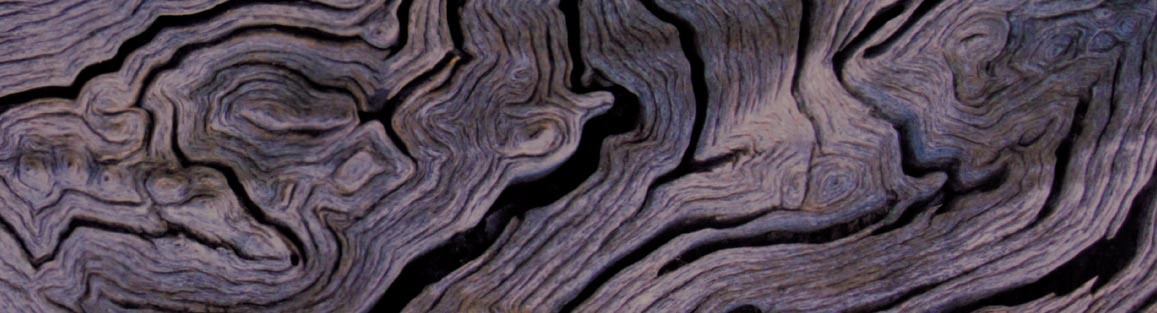 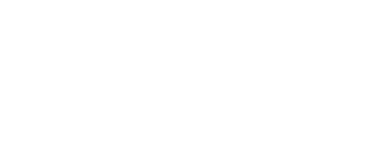 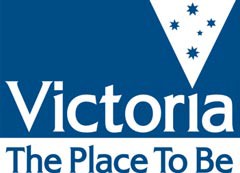 EVC/Bioregion Benchmark for Vegetation Quality AssessmentVictorian Volcanic Plain bioregionEVC 2: Coast Banksia WoodlandDescription:Restricted to near coastal localities on secondary or tertiary dunes behind Coastal Dune Scrub. Usually dominated by a   woodland overstorey of Coast Banksia Banksia integrifolia to 15 m tall over a medium shrub layer. The understorey consists of a number of herbs and sedges, including scramblers.Tree Canopy Cover:Recruitment:Episodic/Fire.  Desirable period between disturbances is 30 years.Organic Litter:40 % coverLogs:10 m/0.1 ha.Ecological Vegetation Class bioregion benchmarkwww.dse.vic.gov.auEVC/Bioregion Benchmark for Vegetation Quality AssessmentVictorian Volcanic Plain bioregionEVC 3: Damp Sands Herb-rich WoodlandDescription:A low, grassy or bracken-dominated eucalypt forest or open woodland to 15 m tall with a large shrub layer and ground layer  rich in herbs, grasses, and orchids. Occurs mainly on flat or undulating areas on moderately fertile, relatively well-drained, deep sandy or loamy topsoils over heavier subsoils (duplex soils).Tree Canopy Cover:Recruitment:ContinuousOrganic Litter:40 % coverLogs:15 m/0.1 ha.Ecological Vegetation Class bioregion benchmarkwww.dse.vic.gov.au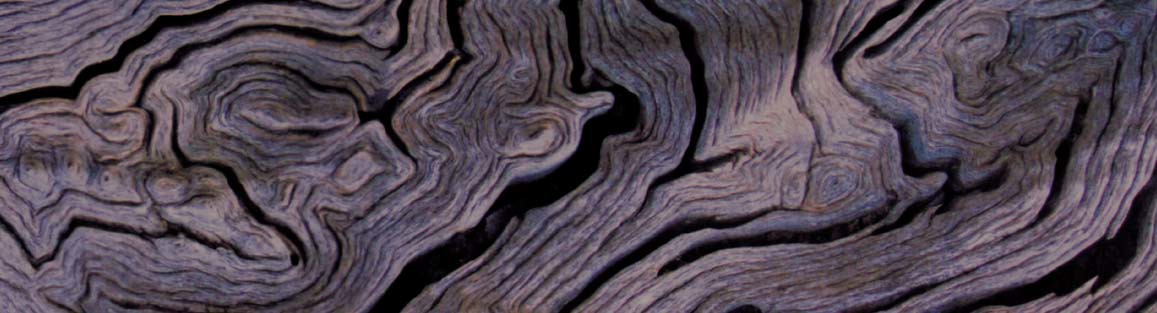 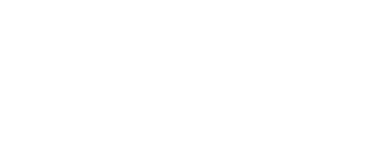 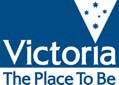 EVC/Bioregion Benchmark for Vegetation Quality AssessmentVictorian Volcanic Plain bioregionEVC 6: Sand HeathlandDescription:Treeless heathland (or with scattered emergent mallee-form eucalypts) occurring on deep infertile sands. Consists of a low, dense heathy shrub layer and a number of sedges and sedge-like species.+ eucalypt woodland only components (ignore when assessing shrublands and standardise site condition score as required)Large trees+:Tree Canopy Cover+:Ecological Vegetation Class bioregion benchmarkwww.dse.vic.gov.auEVC/Bioregion Benchmark for Vegetation Quality AssessmentVictorian Volcanic Plain BioregionEVC 6_61: Treed Sand HeathlandDescription:Treeless heathland (or with scattered emergent mallee-form eucalypts) occurring on deep infertile sands. Consists of a low, dense heathy shrub layer and a number of sedges and sedge-like species.Large Trees:Species	DBH(cm)	#/haEucalyptus spp.50 cm15 / haTree Canopy Cover:Understorey: Lifeform Medium Shrub Small Shrub Prostrate Shrub Medium HerbSmall or Prostrate Herb Large Tufted Graminoid Large Non-Tufted GraminoidMedium to Small Tufted Graminoid Medium to Tiny Non-Tufted Graminoid Ground FernScrambler or Climber#Spp	%Cover	LF Code6	30%	MS8	20%	SS3	5%	PS3	5%	MH2	5%	SH2	10%	LTG1	5%	LNG6	15%	MTG1	1%	MNG1	1%	GF3	5%	SCBryophytes/Lichens	10%	BL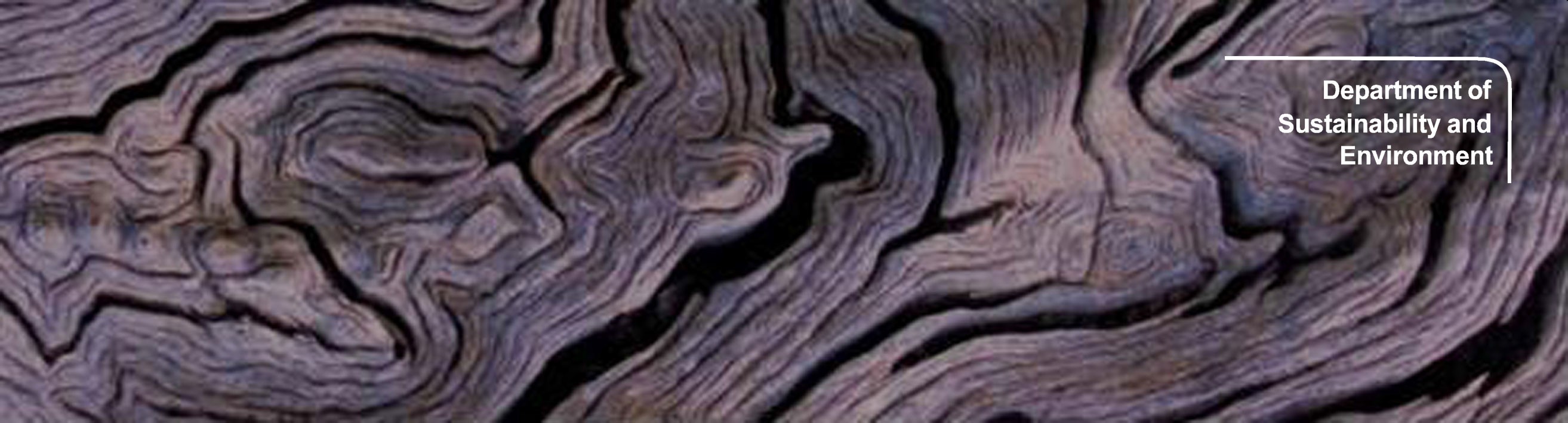 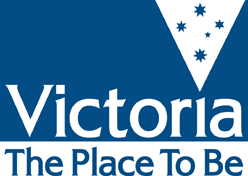 Soil Crust	10%	S/CEcological Vegetation Class Bioregion BenchmarkEVC/Bioregion Benchmark for Vegetation Quality AssessmentVictorian Volcanic Plain bioregionEVC 8: Wet HeathlandDescription:A low, generally treeless heathland to 5 m tall although sometimes emergent eucalypts may be present. Occurs on lower slopes, flats or depressions, which are infertile and subjected to prolonged water logging. Understorey is often dominated by a range of sedges, grasses and shrubs.Recruitment:Episodic/Fire.  Desirable period between disturbances is 30 years.Organic Litter:20% coverWeediness:There are no consistent weeds in this EVC.Ecological Vegetation Class bioregion benchmarkwww.dse.vic.gov.auEVC/Bioregion Benchmark for Vegetation Quality AssessmentVictorian Volcanic Plain bioregionEVC 9: Coastal SaltmarshDescription:Occurs on and immediately above marine and estuarine tidal flats and contains distinct floristic communities as bands or zones in the same location, depending on the positioning of the various floristic communities in relation to the saline environment. Consists of a range of life forms including succulent herbs, low succulent shrubs, rushes and sedges.Recruitment:ContinuousOrganic Litter:10% CoverEcological Vegetation Class bioregion benchmarkwww.dse.vic.gov.au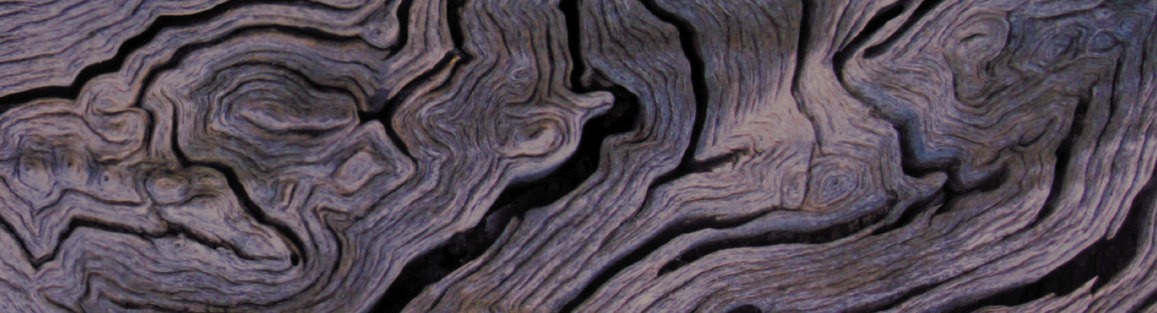 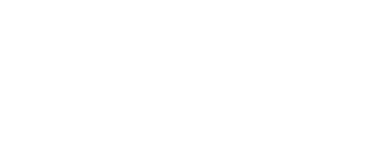 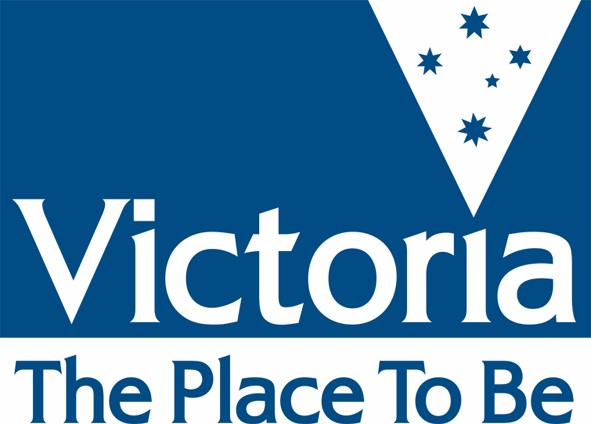 EVC/Bioregion Benchmark for Vegetation Quality AssessmentVictorian Volcanic Plain bioregionEVC 10: Estuarine WetlandDescription:Grows on anaerobic peat-rich muds on the edges of estuarine waterbodies such as creeks, rivers and lagoons with intermediate salinity conditions. Vegetation is determined by fluctuating salinity, which varies in time from occasionally fresh to brackish or occasionally saline according to river flood and marine tide events. Dominated by graminoids and halophytic herbs and often fringed by a tall scrub layer of Swamp Paperbark Melaleuca ericifolia or Woolly Tea-tree Leptospermum lanigerum at the landward edge.Recruitment:Episodic/Flood: desirable period of disturbance is every five yearsOrganic Litter:10% coverEcological Vegetation Class bioregion benchmarkwww.dse.vic.gov.auEVC/Bioregion Benchmark for Vegetation Quality AssessmentVictorian Volcanic Plain bioregionEVC 16: Lowland ForestDescription:Open forest to 25 m tall characterised by the diversity of species and lifeforms in each stratum. Includes a variety of heathy understorey shrubs. It grows on a wide variety of geology and soils.Tree Canopy Cover:Ecological Vegetation Class bioregion benchmarkwww.dse.vic.gov.auEVC/Bioregion Benchmark for Vegetation Quality AssessmentVictorian Volcanic Plain bioregionEVC 18: Riparian ForestA tall forest to 30 m tall along river banks and associated alluvial terraces with occasional occurrences in the heads of gullies leading into creeks and rivers. Soils are fertile alluvium, regularly inundated and permanently moist. Dominated by tall  eucalypts, but also has an open to sparse secondary tree layer of wattles and scattered dense patches of shrubs, ferns, grasses and herbs.Tree Canopy Cover:Ecological Vegetation Class bioregion benchmarkwww.dse.vic.gov.auEVC/Bioregion Benchmark for Vegetation Quality AssessmentVictorian Volcanic Plain bioregionEVC 20: Heathy Dry ForestDescription:Grows on shallow, rocky skeletal soils on a variety of geologies and on a range of landforms from gently undulating hills to exposed aspects on ridge tops and steep slopes at a range of elevations. The overstorey is a low, open eucalypt forest, poor in form to 20 m tall with an open crown cover. The understorey is dominated by a low, sparse to dense layer of ericoid-leaved shrubs including heaths and peas. Graminoids are frequently present in the ground layer, but do not provide much cover.Tree Canopy Cover:Ecological Vegetation Class bioregion benchmarkwww.dse.vic.gov.au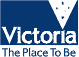 EVC/Bioregion Benchmark for Vegetation Quality AssessmentVictorian Volcanic Plain bioregionEVC 21: Shrubby Dry ForestDescription:Occurs on a range of geologies on exposed aspects such as ridge-lines and medium to steep upper slopes, often in high rainfall areas and on shallow infertile soils. The overstorey is a low, open forest to 25 m tall characterised by the diversity and   variability of the eucalypts. The understorey often lacks a secondary tree layer but contains a well-developed medium to low shrub layer. The ground layer is often very sparse with tussock-forming graminoids being the dominant life form.Large trees:Tree Canopy Cover:Life Forms:Ecological Vegetation Class bioregion benchmarkwww.dse.vic.gov.auEVC/Bioregion Benchmark for Vegetation Quality AssessmentVictorian Volcanic Plain bioregionEVC 22: Grassy Dry ForestDescription:Occurs on a variety of gradients and altitudes and on a range of geologies. The overstorey is dominated by a low to medium height forest of eucalypts to 20 m tall, sometimes resembling an open woodland with a secondary, smaller tree layer including a number of Acacia species. The understorey usually consists of a sparse shrub layer of medium height. Grassy Dry Forest is characterised by a ground layer dominated by a high diversity of drought-tolerant grasses and herbs, often including a suite of fern species.Tree Canopy Cover:Ecological Vegetation Class bioregion benchmarkwww.dse.vic.gov.au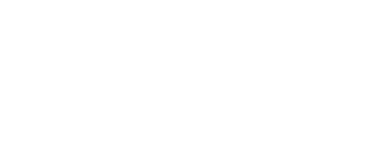 EVC/Bioregion Benchmark for Vegetation Quality AssessmentVictorian Volcanic Plain bioregionEVC 23: Herb-rich Foothill ForestDescription:Occurs on relatively fertile, moderately well-drained soils on an extremely wide range of geological types and in areas of moderate to high rainfall. Occupies easterly and southerly aspects mainly on lower slopes and in gullies. A medium to tall open forest or woodland to 25 m tall with a small tree layer over a sparse to dense shrub layer. A high cover and diversity of herbs and grasses in the ground layer characterise this EVC.Tree Canopy Cover:Ecological Vegetation Class bioregion benchmarkwww.dse.vic.gov.auEVC/Bioregion Benchmark for Vegetation Quality AssessmentVictorian Volcanic Plain bioregionEVC 45: Shrubby Foothill ForestDescription:Occurs on ridges and mainly on southern and eastern slopes in association with Damp Forest or Wet Forest on moderately  fertile soils and at a range of elevations. The overstorey is a medium eucalypt forest to 25 m tall over an understorey characterised by a distinctive middle strata dominated by a diversity of narrow-leaved shrubs and a paucity of ferns, graminoids and herbs in the ground stratum.Tree Canopy Cover:Ecological Vegetation Class bioregion benchmarkwww.dse.vic.gov.auEVC/Bioregion Benchmark for Vegetation Quality AssessmentVictorian Volcanic Plain bioregionEVC 47: Valley Grassy ForestDescription:Valley Grassy Forest occurs under moderate rainfall regimes of 700-800 mm per annum on fertile well-drained colluvial or alluvial soils on gently undulating lower slopes and valley floors. The tall, open overstorey to 25 m tall may carry a variety of eucalypts, usually species which prefer more moist or more fertile conditions over a sparse shrub cover. In season, a rich array of herbs, lilies, grasses and sedges dominate the ground layer but at the drier end of the spectrum the ground layer may be sparse and slightly less diverse, but with the moisture-loving species still remaining.Tree Canopy Cover:Ecological Vegetation Class bioregion benchmarkwww.dse.vic.gov.auEVC/Bioregion Benchmark for Vegetation Quality AssessmentVictorian Volcanic Plain bioregionEVC 48: Heathy WoodlandDescription:Spans a variety of geologies but is generally associated with nutrient-poor soils including deep uniform sands (aeolian or outwash) and Tertiary sand/clay which has been altered to form quartzite gravel. Eucalypt-dominated low woodland to 10 m tall usually lacking a secondary tree layer and generally supporting a diverse array of narrow or ericoid-leaved shrubs except where frequent fire has reduced this to a dense cover of bracken.  Geophytes and annuals can be quite common but the ground cover is normally fairly sparse.Tree Canopy Cover:Ecological Vegetation Class bioregion benchmarkwww.dse.vic.gov.au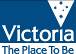 EVC/Bioregion Benchmark for Vegetation Quality AssessmentVictorian Volcanic Plain bioregionEVC 53: Swamp ScrubDescription:Closed scrub to 8 m tall at low elevations on alluvial deposits along streams or on poorly drained sites with high nutrient and water availability. Soils vary from organic loams to fine silts and peats which are inundated during the wetter months of the year and is dominated by Woolly Tea-tree Leptospermun lanigerum which often forms a dense impenetrable thicket, out- competing other species. Emergent trees (eg. Swamp Gum Eucalyptus ovata) may some times be present. Where light penetrates to ground level, a moss/lichen/liverwort herbaceous ground cover is often present.Canopy Cover:Recruitment:ContinuousOrganic Litter:20% CoverEcological Vegetation Class bioregion benchmarkwww.dse.vic.gov.auEVC/Bioregion Benchmark for Vegetation Quality AssessmentVictorian Volcanic Plain bioregionEVC 55_61: Plains Grassy WoodlandDescription:An open, eucalypt woodland to 15 m tall. Occupies poorly drained, fertile soils on flat or gently undulating plains at low elevations. The understorey consists of a few sparse shrubs over a species-rich grassy and herbaceous ground layer. This variant occupies areas receiving approximately 500 – 700 mm annual rainfall.Tree Canopy Cover:Recruitment:ContinuousOrganic Litter:10 % coverLogs:10 m/0.1 ha.Ecological Vegetation Class bioregion benchmarkwww.dse.vic.gov.auEVC/Bioregion Benchmark for Vegetation Quality AssessmentVictorian Volcanic Plain BioregionEVC 55_62: Riverina Plains Grassy Woodland (syn. EVC 803 - PlainsDescription:Grassy or sedgy woodland to 15 m tall with large inter-tussock spaces potentially supporting a range of annual or geophytic herbs adapted to low summer rainfall, with low overall biomass. Mostly occurs on terrain of low relief in areas receiving <600 mm rainfall per annum.  Fertile, sometimes seasonally waterlogged, mostly silty, loamy or clay topsoils, with heavy subsoils, derived largely from former Quaternary swamp deposits.Large Trees:Species	DBH(cm)	#/haAllocasuarina luehmannii Eucalyptus spp.Tree Canopy Cover:40 cm70 cm15 / haUnderstorey: Lifeform#Spp	%Cover	LF CodeImmature Canopy Tree	5%	ITMedium Shrub Small Shrub Prostrate Shrub Large Herb Medium HerbSmall or Prostrate Herb Large Tufted GraminoidMedium to Small Tufted Graminoid Medium to Tiny Non-Tufted Graminoid2	5%	MS2	5%	SS1	1%	PS1	1%	LH20	20%	MH4	10%	SH1	1%	LTG16	45%	MTG3	5%	MNGBryophytes/Lichens	10%	BLSoil Crust	10%	S/CEcological Vegetation Class Bioregion BenchmarkEVC/Bioregion Benchmark for Vegetation Quality AssessmentVictorian Volcanic Plain bioregionEVC 55_63: Higher Rainfall Plains Grassy WoodlandDescription:An open, eucalypt woodland to 15 m tall or acacia/sheoak woodland to 10 m tall. Occupies poorly drained, fertile soils on flat or gently undulating plains at low elevations. The understorey consists of a few sparse shrubs over a species-rich grassy and herbaceous ground layer. This variant occupies areas receiving greater than 700 mm annual rainfall.Tree Canopy Cover:Recruitment:ContinuousEcological Vegetation Class bioregion benchmarkwww.dse.vic.gov.auEVC/Bioregion Benchmark for Vegetation Quality AssessmentVictorian Volcanic Plain bioregionEVC 56: Floodplain Riparian WoodlandDescription:An open eucalypt woodland to 20 m tall over a medium to tall shrub layer with a ground layer consisting of amphibious and aquatic herbs and sedges. Occurs along the banks and floodplains of the larger meandering rivers and major creeks, often in conjunction with one or more floodplain wetland communities. Elevation and rainfall are relatively low and soils are fertile alluviums subject to periodic flooding and inundation.Tree Canopy Cover:Ecological Vegetation Class bioregion benchmarkwww.dse.vic.gov.auEVC/Bioregion Benchmark for Vegetation Quality AssessmentVictorian Volcanic Plain bioregionEVC 61: Box Ironbark ForestDescription:Occurs in low rainfall areas (<550 mm per annum) on gently undulating rises, low hills and peneplains on infertile, often stony soils derived from a range of geologies. The open overstorey consists of a variety of eucalypts to 20 m tall, often including one of the Ironbark species. The mid storey often forms a dense to open small tree or shrub layer over an open ground layer ranging from a sparse to well-developed suite of herbs and grasses.Tree Canopy Cover:Largely seasonal life formTotal understorey projective foliage cover	90%Ecological Vegetation Class bioregion benchmarkwww.dse.vic.gov.auEVC/Bioregion Benchmark for Vegetation Quality AssessmentVictorian Volcanic Plain bioregionEVC 64: Rocky Chenopod WoodlandDescription:Low open (mallee) woodland to 8 m tall with an understorey dominated by chenopod (saltbush) species, occasional grasses and seasonal herbs. Occurs on laterised clays and duplex soils that tend to have a high salt content and are largely impervious to water.Tree Canopy Cover:Ecological Vegetation Class bioregion benchmarkwww.dse.vic.gov.auEVC/Bioregion Benchmark for Vegetation Quality AssessmentVictorian Volcanic Plain bioregionEVC 67: Alluvial Terraces Herb-rich WoodlandDescription:Open woodland to 15 m tall on broad alluvial plains and along ephemeral drainage lines.  Soils are generally poorly drained duplex soils with sandy loam overlying a heavier clay subsoil. Understorey consists of few, if any shrubs with the striking feature of this EVC being the high species-richness of the ground-layer and the low biomass of this cover, particularly in summer.Tree Canopy Cover:Largely seasonal life formRecruitment:ContinuousOrganic Litter:10 % coverLogs:15 m/0.1 ha.Ecological Vegetation Class bioregion benchmarkwww.dse.vic.gov.auEVC/Bioregion Benchmark for Vegetation Quality AssessmentVictorian Volcanic Plain bioregionEVC 68: Creekline Grassy WoodlandDescription:Eucalypt-dominated woodland to 15 m tall with occasional scattered shrub layer over a mostly grassy/sedgy to herbaceous ground-layer. Occurs on low-gradient ephemeral to intermittent drainage lines, typically on fertile colluvial/alluvial soils, on a wide range of suitably fertile geological substrates. These minor drainage lines can include a range of graminoid and herbaceous species tolerant of waterlogged soils, and are presumed to have sometimes resembled a linear wetland or system of interconnected small ponds.Tree Canopy Cover:Ecological Vegetation Class bioregion benchmarkwww.dse.vic.gov.au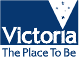 EVC/Bioregion Benchmark for Vegetation Quality AssessmentVictorian Volcanic Plain bioregionEVC 71: Hills Herb-rich WoodlandDescription:A dry, open eucalypt woodland to 15 m tall often with a sparse shrub layer. The understorey is dominated by a carpet of herbs and grasses. Soils are generally shallow but fertile, and outcropping rock is not uncommon. This seasonally dry environment is favourable for annual herbs, with the fertile nature of the various geologies also supporting perennial herbs.  Landform can vary from relatively flat ground to ridge tops on sedimentary sandstones (along seams of mineral-rich sandstone) to undulating, rounded, granite hill landforms.Tree Canopy Cover:Ecological Vegetation Class bioregion benchmarkwww.dse.vic.gov.auEVC/Bioregion Benchmark for Vegetation Quality AssessmentVictorian Volcanic Plain bioregionEVC 72: Granitic Hills WoodlandDescription:Mainly restricted to granite rocky outcrops and structurally consists of a low woodland to 10 m high with the dominant trees often being stunted.Tree Canopy Cover:Ecological Vegetation Class bioregion benchmarkwww.dse.vic.gov.auEVC/Bioregion Benchmark for Vegetation Quality AssessmentVictorian Volcanic Plain bioregionEVC 83: Swampy Riparian WoodlandDescription:Woodland to 15 m tall generally occupying low energy streams of the foothills and plains. The lower strata are variously locally dominated by a range of large and medium shrub species on the stream levees in combination with large tussock grasses andsedges in the ground layer.Tree Canopy Cover:Ecological Vegetation Class bioregion benchmarkwww.dse.vic.gov.au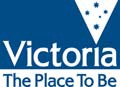 EVC/Bioregion Benchmark for Vegetation Quality AssessmentVictorian Volcanic Plain bioregionEVC 104: Lignum SwampDescription:Shrubland to 3 m tall or open woodland to 15 m tall, with an understorey that can be rich in herbaceous species. Occurs on inundation-prone heavy grey soils in depressions or floodways in low rainfall areas.+ woodland only components (ignore when assessing treeless areas and standardise final score as appropriate)Large trees+:Tree Canopy Cover+:Recruitment:Episodic/Flood - Desirable period between disturbances is 10 years.Organic Litter:10 % coverLogs+:5 m/0.1 ha.Ecological Vegetation Class bioregion benchmarkwww.dse.vic.gov.auEVC/Bioregion Benchmark for Vegetation Quality AssessmentVictorian Volcanic Plain bioregionEVC 125: Plains Grassy WetlandDescription:This EVC is usually treeless, but in some instances can include sparse River Red Gum Eucalyptus camaldulensis or Swamp Gum Eucalyptus ovata. A sparse shrub component may also be present. The characteristic ground cover is dominated by grasses  and small sedges and herbs. The vegetation is typically species-rich on the outer verges but is usually species-poor in the wetter central areas.Recruitment:Episodic/Flood. Desirable period between disturbances is 5 years.Organic Litter:20% coverLogs:5 m/0.1 ha.(where trees are overhanging the wetland)Ecological Vegetation Class bioregion benchmarkwww.dse.vic.gov.auEVC/Bioregion Benchmark for Vegetation Quality AssessmentVictorian Volcanic Plain bioregionEVC 128: Grassy ForestDescription:Low growing forest to 20 m tall with an understorey of small and medium shrubs and a rich diversity of herbs. Large shrubs and understorey trees may also be conspicuous. Often grows in areas transitional between drier box stringybark forests and taller herb-rich forests typical of more favourable environments.Tree Canopy Cover:Ecological Vegetation Class bioregion benchmarkwww.dse.vic.gov.auEVC/Bioregion Benchmark for Vegetation Quality AssessmentVictorian Volcanic Plain bioregionEVC 132_61: Heavier-soils Plains GrasslandDescription:Treeless vegetation mostly less than 1 m tall dominated by largely graminoid and herb life forms. Occupies fertile cracking basalt soils prone to seasonal waterlogging in areas receiving at least 500 mm annual rainfall.Recruitment:Episodic/Fire or Grazing. Desirable period between disturbances is 5 years.Organic Litter:10% coverEcological Vegetation Class bioregion benchmarkwww.dse.vic.gov.auEVC/Bioregion Benchmark for Vegetation Quality AssessmentVictorian Volcanic Plain bioregionEVC 132_63: Low-rainfall Plains GrasslandDescription:Treeless vegetation mostly < 1 m tall dominated by largely graminoid and herb life forms. Occupies cracking basalt soils prone to seasonal waterlogging in areas receiving < 500 mm annual rainfall.* Largely seasonal life form** Note: treat as one life form in this EVCRecruitment:Episodic/Fire or Grazing. Desirable period between disturbances is 5 years.Organic Litter:10% coverEcological Vegetation Class bioregion benchmarkwww.dse.vic.gov.au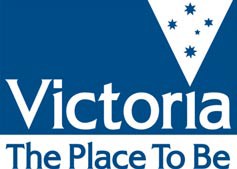 EVC/Bioregion Benchmark for Vegetation Quality AssessmentVictorian Volcanic Plain bioregionEVC 134: Sand ForestDescription:Eucalypt forest to 20 m tall occurring on deep, low fertility sand deposits subject to high fire frequency. The understorey is visually dominated by Austral Bracken and the overall diversity is low.Tree Canopy Cover:Recruitment:ContinuousOrganic Litter:40 % coverLogs:15 m/0.1 ha.Ecological Vegetation Class bioregion benchmarkwww.dse.vic.gov.auEVC/Bioregion Benchmark for Vegetation Quality AssessmentVictorian Volcanic Plain bioregionEVC 136: Sedge WetlandDescription:Seasonal wetlands containing generally treeless vegetation dominated by sedges. May contain a fringe of shrubs and isolated shrubs may also be present throughout. Usually of low diversity in central areas but richer on verges and in some more ephemeral forms of the EVC. Frequently on soils of high organic content, in depressions with sandy terrain.Recruitment:Episodic/Flood. Desirable period between disturbances is 5 yearsOrganic Litter:10 % coverEcological Vegetation Class bioregion benchmarkwww.dse.vic.gov.auEVC/Bioregion Benchmark for Vegetation Quality AssessmentVictorian Volcanic Plain bioregionEVC 140: Mangrove ShrublandDescription:Shrubland to 2 m tall. Confined to protected low energy coastal environments where there is sufficient shelter from strong wave action and currents to allow the accumulation of fine sediments, generally on mud flats within the tidal zone.Recruitment:ContinuousWeediness:There are no consistent weeds in this EVC.Ecological Vegetation Class bioregion benchmarkwww.dse.vic.gov.auEVC/Bioregion Benchmark for Vegetation Quality AssessmentVictorian Volcanic Plain bioregionEVC 160: Coastal Dune ScrubDescription:Coastal Dune Scrub occupies the secondary dunes along ocean and bay beaches and lake shores. Closed scrub to 3 m tall with occasional emergent trees on siliceous and calcareous sands that are subject to high levels of saltspray and continuous disturbance from onshore winds.Recruitment:Episodic/Fire.  Desirable period between disturbances is 30 years.Organic Litter:40 % coverLogs:5 m/0.1 ha. (note: large log class does not apply)Ecological Vegetation Class bioregion benchmarkwww.dse.vic.gov.auEVC/Bioregion Benchmark for Vegetation Quality AssessmentVictorian Volcanic Plain bioregionEVC 161: Coastal Headland ScrubDescription:Scrub or low shrubland to 2 m tall on steep, rocky coastal headlands often associated with cliffs exposed to the stresses of extreme salt-laden winds and salt spray from the south west. Occurs on shallow sands along rocky sections of the coast.Recruitment:ContinuousOrganic Litter:40 % coverEcological Vegetation Class bioregion benchmarkwww.dse.vic.gov.auEVC/Bioregion Benchmark for Vegetation Quality AssessmentVictorian Volcanic Plain bioregionEVC 163: Coastal Tussock GrasslandDescription:A tussock grassland that may contain emergent shrubs. Occurs on exposed coastal cliffs and bluffs. Soils are saline and the strong salt-laden winds preclude tree growth.Recruitment:ContinuousOrganic Litter:20% CoverEcological Vegetation Class bioregion benchmarkwww.dse.vic.gov.auEVC/Bioregion Benchmark for Vegetation Quality AssessmentVictorian Volcanic Plain bioregionEVC 164: Creekline Herb-rich WoodlandDescription:Woodland or open forest to 15 m tall occurring on creek terraces and along shallow drainage lines with ephemeral flows. Soils are mostly alluvial deposits of seasonally wet sands and silts. Characterised by a sparse shrub layer above a grassy/sedgy understorey, often rich in herbs within the inter-tussock spaces.Tree Canopy Cover:Ecological Vegetation Class bioregion benchmarkwww.dse.vic.gov.auEVC/Bioregion Benchmark for Vegetation Quality AssessmentVictorian Volcanic Plain bioregionEVC 175: Grassy WoodlandDescription:A variable open eucalypt woodland to 15 m tall or occasionally Sheoak/Acacia woodland to 10 m tall over a diverse ground layer of grasses and herbs. The shrub component is usually sparse. It occurs on sites with moderate fertility on gentle slopes or undulating hills on a range of geologies.+ eucalypt woodland only components (ignore when assessing non-eucalypt areas)Large trees:Tree Canopy Cover:Understorey:Life form	#Spp	%Cover  LF codeImmature Canopy Tree	5%	IT+Understorey Tree or Large Shrub2	10%	TMedium Shrub	2	10%	MSSmall Shrub	2	1%	SSProstrate Shrub	2	5%	PSLarge Herb	2	5%	LHMedium Herb	8	20%	MHSmall or Prostrate Herb	3	5%	SHLarge Tufted Graminoid	1	1%	LTGMedium to Small Tufted Graminoid	8	45%	MTGMedium to Tiny Non-tufted Graminoid	1	5%	MNGScrambler or Climber	1	1%	SCBryophytes/Lichens	na	10%	BLEcological Vegetation Class bioregion benchmarkwww.dse.vic.gov.auEVC/Bioregion Benchmark for Vegetation Quality AssessmentVictorian Volcanic Plain BioregionEVC 175_61: Non-Eucalypt Grassy WoodlandDescription:A variable open eucalypt woodland to 15 m tall or occasionally Sheoak woodland to 10 m tall over a diverse ground layer of grasses and herbs.  The shrub component is usually sparse. It occurs on sites with moderate fertility on gentle slopes or undulating hills on a range of geologies.Large Trees:Species	DBH(cm)	#/haAcacia spp. Allocasuarina spp. Eucalyptus spp.Tree Canopy Cover:30 cm40 cm70 cm15 / haUnderstorey: Lifeform#Spp	%Cover	LF CodeImmature Canopy Tree	5%	ITMedium Shrub Small Shrub Prostrate Shrub Medium HerbSmall or Prostrate Herb Large Tufted GraminoidMedium to Small Tufted Graminoid Medium to Tiny Non-Tufted Graminoid Scrambler or Climber2	10%	MS2	1%	SS2	5%	PS8	20%	MH3	5%	SH1	1%	LTG8	45%	MTG1	5%	MNG1	1%	SCBryophytes/Lichens	10%	BLEcological Vegetation Class Bioregion BenchmarkEVC/Bioregion Benchmark for Vegetation Quality AssessmentVictorian Volcanic Plain bioregionEVC 191: Riparian ScrubDescription:A dense shrubland to 6 m tall growing on waterlogged substrates often with a peaty surface horizon. Emergent eucalypts may be occasionally present. The understorey typically consists of sedges tolerant of seasonal waterlogging. Occurs along creeks and minor stream tributaries of the lowland plains.Canopy Cover:Recruitment:ContinuousOrganic Litter:40 % coverEcological Vegetation Class bioregion benchmarkwww.dse.vic.gov.auEVC/Bioregion Benchmark for Vegetation Quality AssessmentVictorian Volcanic Plain bioregionEVC 195: Seasonally Inundated Shrubby WoodlandDescription:Shrub-dominated eucalypt woodland to 15 m tall with an understorey visually dominated by medium shrubs and including a range of sedges and grasses and herbs including a number of annuals. Occurs on moderately fertile, poorly-drained, shallow sand or silty topsoils over heavier clay subsoils that naturally impede drainage.  Often associated with recent Quaternary swamp deposits and broad, seasonal drainage lines and outwash flats. Soils are generally inundated or waterlogged in winter and  baked hard in summer, which promotes sedges and annual species.Tree Canopy Cover:* Largely seasonal life formEcological Vegetation Class bioregion benchmarkwww.dse.vic.gov.auEVC/Bioregion Benchmark for Vegetation Quality AssessmentVictorian Volcanic Plain bioregionEVC 198: Sedgy Riparian WoodlandDescription:Eucalypt forest or woodland to 15 m tall with sedge-dominated understorey. Occurs on flats along low gradient creeks and drainage lines subject to seasonal inundation and waterlogging in moderately fertile habitats.Tree Canopy Cover:Ecological Vegetation Class bioregion benchmarkwww.dse.vic.gov.auEVC/Bioregion Benchmark for Vegetation Quality AssessmentVictorian Volcanic Plain bioregionEVC 203: Stony Rises WoodlandDescription:Eucalypt woodland to 15 m tall on stony rises (highly irregular terrain on recent basalt flows).  Soils are fertile and well-drained but shallow or skeletal.  Limited soil development outside of rock-cracks and dry summers promote annuals and deep-rooted perennials.Tree Canopy Cover:Ecological Vegetation Class bioregion benchmarkwww.dse.vic.gov.auEVC/Bioregion Benchmark for Vegetation Quality AssessmentVictorian Volcanic Plain bioregionEVC 283: Plains Sedgy WoodlandDescription:Occurs in shallow depressions associated with broad plains or floodplains. Soils are poorly drained, cracking clays which can seasonally form shallow freshwater marshes. The vegetation is an open woodland to 15 m tall, with shrubs and understorey trees generally absent, and sedges predominating in the ground layer.  Herbs typical of inundated environments are present, but also grass, herb and geophyte species common to surrounding woodlands.Tree Canopy Cover:Ecological Vegetation Class bioregion benchmarkwww.dse.vic.gov.auEVC/Bioregion Benchmark for Vegetation Quality AssessmentVictorian Volcanic Plain BioregionEVC 291: Cane Grass WetlandDescription:Open-grassland, typically very species-poor except on outer verges, often with monospecific (or virtually so) cane-grass dominated centres.  Occur on alluvial plains in shallow (~1 m deep) depressions, on very heavy grey clay soils, prone to turbidity when inundated (4-6 months) and extreme cracking when dry.Understorey: LifeformSmall or Prostrate HerbMedium to Tiny Non-Tufted Graminoid#Spp	%Cover	LF Code2	10%	SH2	40%	MNGRecruitment:Episodic/Flood. Desirable period between disturbances is 5 years.Organic Litter:10 % coverWeediness:  There are no consistent weeds in this EVCPublished by the Victorian Government Department of Sustainability and Environment April 2011© The State of Victoria Government Department of Sustainability and Environment 2004This publication is copyright. Reproduction and the making available of this material for personal, in-house or non-comercial is authorised, on condition that:the copyright owner is acknowledged;no official connection is claimed;the material is made available without charge or cost; andthe material is not subject to inaccurate, misleading or derogatory treatment.Requests for permission to reproduce or communicate this material in any way not permitted by this licence (or by the fair dealing provisions of the Copyright Act 1968) should be directed to the Nominated Officer, Copyright, 8 Nicholson St, East Melbourne, Victoria 3002.For more information contact: Customer Service Centre, 136 186This publication may be of assistance to you but the State of Victoria and its employees do not guarantee that the publication is without flaw of any kind or is wholly appropriate for your particular purposes and therefore disclaims all liability for any error, loss, of other consequences which may arise from you relying on any information in this publication.EVC/Bioregion Benchmark for Vegetation Quality AssessmentVictorian Volcanic Plain bioregionEVC 292: Red Gum SwampDescription:Open woodland to 15 m tall. Occurs on alluvial plains in the seasonally wet depressions of shallow drainage lines or prior stream meanders, typically associated with heavy paludal soils, sometimes with gilgai development. The annual rainfall across its distribution is generally below 700 mm, and the period of inundation may range from 2 to 6 months. River Red Gum woodland with sedgy or grassy-herbaceous ground-layer, comprising various balances of true aquatics and species tolerant of intermittent to seasonal inundation.Tree Canopy Cover:Recruitment:Episodic/Flood – desrirable period of disturbance is once every 5 yearsOrganic Litter:10% CoverLogs:10m/0.1 haEcological Vegetation Class bioregion benchmarkEVC/Bioregion Benchmark for Vegetation Quality AssessmentVictorian Volcanic Plain bioregionEVC 311: Berm Grassy ShrublandDescription:Low shrubland to 1.5 m tall occurring in sheltered coastal areas where sand deposits have formed as a result of low energy wave action. Contains a number of halophytic species over a ground layer of grasses and herbs.Recruitment:ContinuousOrganic Litter:10% CoverEcological Vegetation Class bioregion benchmarkwww.dse.vic.gov.auEVC/Bioregion Benchmark for Vegetation Quality AssessmentVictorian Volcanic Plain bioregionEVC 641: Riparian WoodlandDescription:Occurs beside permanent streams, typically on narrow alluvial deposits. Woodland to 15 m tall generally dominated by Eucalyptus camaldulensis over a tussock grass-dominated understorey. Tall shrubs may be present and amphibious herbs may occur in occasional ponds and beside creeks. While flooding may be common, sites are rarely inundated for lengthy periods.Tree Canopy Cover:Ecological Vegetation Class bioregion benchmarkwww.dse.vic.gov.auEVC/Bioregion Benchmark for Vegetation Quality AssessmentVictorian Volcanic Plain bioregionEVC 642: Basalt Shrubby WoodlandDescription:Eucalypt-dominated woodland to 15 m tall with an understorey of shrubs and grasses, presumed originally quite species-rich. Occurs on well-drained to seasonally damp fertile soils in higher rainfall areas of volcanic plain.Tree Canopy Cover:Ecological Vegetation Class bioregion benchmarkwww.dse.vic.gov.auEVC/Bioregion Benchmark for Vegetation Quality AssessmentVictorian Volcanic Plain bioregionEVC 644: Cinder Cone WoodlandDescription:Eucalypt woodland to 15 m tall over a diverse ground layer of grasses and herbs. Associated with tuff (volcanic ash) volcanoes.Tree Canopy Cover:Recruitment:ContinuousOrganic Litter:20 % coverLogs:10 m/0.1 ha.Ecological Vegetation Class bioregion benchmarkwww.dse.vic.gov.auEVC/Bioregion Benchmark for Vegetation Quality AssessmentVictorian Volcanic Plain bioregionEVC 647: Plains Sedgy WetlandDescription:Occurs in seasonally wet depressions on volcanic and sedimentary plains, typically associated with fertile, silty, peaty or heavy clay paludal soils. Primarily sedgy-herbaceous vegetation, sometimes with scattered or fringing eucalypts or tea-tree/paperbark shrubs in higher rainfall areas. A range of aquatic herbs can be present, and species-richness is mostly relatively low to moderate, but higher towards drier margins.Recruitment:Episodic/Flood. Desirable period between disturbances is 5 years.Organic Litter:10% coverLogs:5 m/0.1 ha.(where trees are overhanging the wetland)Ecological Vegetation Class bioregion benchmarkwww.dse.vic.gov.auEVC/Bioregion Benchmark for Vegetation Quality AssessmentVictorian Volcanic Plain bioregionEVC 649: Stony Knoll ShrublandDescription:Stony Knoll Shrubland is a shrubland to 3 m tall or low non-eucalypt woodland to 8 m tall with a grassy understorey.  It occurs on low stony rises on basalt flows. The soils are fertile and well drained but shallow with out cropping rock, causing severe summer dryness.+ woodland only components (ignore when assessing treeless areas and standardise final score as appropriate)Canopy Cover+:Recruitment:ContinuousOrganic Litter:20 % coverEcological Vegetation Class bioregion benchmarkwww.dse.vic.gov.auEVC/Bioregion Benchmark for Vegetation Quality AssessmentVictorian Volcanic Plain BioregionEVC 649_61: Treed Stony Knoll ShrublandDescription:Stony Knoll Shrubland is a shrubland to 3 m tall or low non-eucalypt woodland to 8 m tall with a grassy understorey. It occurs on low stony rises on basalt flows.  The soils are fertile and well drained but shallow with out cropping rock, causing severe summer dryness.Tree Canopy Cover:Understorey: Lifeform Medium Shrub Prostrate Shrub Large Herb Medium HerbSmall or Prostrate HerbMedium to Small Tufted Graminoid Medium to Tiny Non-Tufted Graminoid Tiny Tufted GraminoidGround Fern#Spp	%Cover	LF Code3	10%	MS1%	PS1%	LH11	10%	MH4	5%	SH10	25%	MTG2	5%	MNG2	5%	TTG2	5%	GFBryophytes/Lichens	10%	BLSoil Crust	10%	S/CEcological Vegetation Class Bioregion BenchmarkEVC/Bioregion Benchmark for Vegetation Quality AssessmentVictorian Volcanic Plain bioregionEVC 651: Plains Swampy WoodlandDescription:Eucalypt woodland to 15 m tall with ground layer dominated by tussock grasses, sedges and herbs. Shrubs are often scattered throughout. Occurs on poorly drained, seasonally waterlogged heavy soils.Tree Canopy Cover:Ecological Vegetation Class bioregion benchmarkwww.dse.vic.gov.auEVC/Bioregion Benchmark for Vegetation Quality AssessmentVictorian Volcanic Plain bioregionEVC 652: Lunette WoodlandDescription:An open, eucalypt woodland to 15 m tall with a grassy and herb-rich understorey. Occupies on generally fertile, relatively well- drained, clay-loam soils on source-bordering lunettes.Tree Canopy Cover:Recruitment:ContinuousOrganic Litter:10 % coverLogs:10 m/0.1 ha.Ecological Vegetation Class bioregion benchmarkwww.dse.vic.gov.auEVC/Bioregion Benchmark for Vegetation Quality AssessmentVictorian Volcanic Plain bioregionEVC 653: Aquatic HerblandDescription:Herbland of permanent to semi-permanent wetlands, dominated by sedges (especially on shallower verges) and/or aquatic herbs. Occurs on fertile paludal soils, typically heavy clays beneath organic accumulations.Recruitment:Episodic/Flood. Desirable period between disturbances is 5 years.Organic Litter:10% coverEcological Vegetation Class bioregion benchmarkwww.dse.vic.gov.auEVC/Bioregion Benchmark for Vegetation Quality AssessmentVictorian Volcanic Plain bioregionEVC 654: Creekline Tussock GrasslandDescription:Creekline Tussock Grassland occurs along low gradient ephemeral and intermittent drainage lines across the volcanic plains. Soils are generally fertile heavy dark clays. Exposed basalt rocks can be common. Dominated by a dense sward of Common Tussock-grass Poa labillardierei primarily with small herbs and typically mat-forming grasses in the inter-tussock spaces. This EVC often includes small areas of sedgeland and/or wetland.Recruitment:Episodic – fire/grazing – desirable period of disturbance is every 10 yearsOrganic Litter:10% CoverEcological Vegetation Class bioregion benchmarkwww.dse.vic.gov.auEVC/Bioregion Benchmark for Vegetation Quality AssessmentVictorian Volcanic Plain bioregionEVC 655: Lignum Cane Grass SwampDescription:Shrubland to 2 m tall, typically very species-poor except on outer verges.  May include species typical of more saline areas. Occurs in low rainfall areas (<500 mm per annum) in shallow (to 1 m deep) depressions, on very heavy grey clay soils, prone to turbidity when inundated (4-6 months) and extreme cracking when dry.Recruitment:Episodic/Flood.  Desirable period between disturbances is 5 years.Organic Litter:10% coverWeediness:There are no consistent weeds in this EVC.Ecological Vegetation Class bioregion benchmarkwww.dse.vic.gov.auEVC/Bioregion Benchmark for Vegetation Quality AssessmentVictorian Volcanic Plain bioregionEVC 656: Brackish WetlandDescription:Treeless EVC dominated by sedges and herbs that are generally indicative of saline conditions. True halophytic species such as samphires, if present, only occur with very low cover. Occurs in estuaries and along poorly defined drainage lines or associated with shorelines of brackish lakes.Recruitment:Episodic/Flood: desirable period of disturbance is every five yearsOrganic Litter:10% coverWeediness:There are no consistent weeds in this EVC.Ecological Vegetation Class bioregion benchmarkwww.dse.vic.gov.auEVC/Bioregion Benchmark for Vegetation Quality AssessmentVictorian Volcanic Plain bioregionEVC 705: Basalt Creekline Shrubby WoodlandDescription:Shrub-dominated low eucalypt woodland to 10 m tall, with a range of grasses, sedges and herbs in the understorey. Occurs on heavy soils along low-gradient boggy drainage lines on relatively high rainfall volcanic plains.Tree Canopy Cover:Ecological Vegetation Class bioregion benchmarkwww.dse.vic.gov.auEVC/Bioregion Benchmark for Vegetation Quality AssessmentVictorian Volcanic Plain bioregionEVC 710: Damp HeathlandDescription:Developed on sites of intermittent waterlogging, typically wet in winter and dry in summer, with low nutrient availability.  Closed tall heathland, or scrub if long unburnt. There is a dense ground layer of rushes and sedges, and sometimes emergent eucalypts.Recruitment:Episodic/Fire.  Desirable period between disturbances is 30 years.Organic Litter:20% coverWeediness:There are no consistent weeds in this EVC.Ecological Vegetation Class bioregion benchmarkwww.dse.vic.gov.auEVC/Bioregion Benchmark for Vegetation Quality AssessmentVictorian Volcanic Plain bioregionEVC 793: Damp Heathy WoodlandDescription:Woodland to 10 m tall with tall dense heathy understorey which becomes tall scrub if long unburnt in high rainfall areas.  The ground layer consists of grasses, herbs, small shrubs and tough-leaved monocots.  Developed on sandy soils of moderate to low fertility, typically wet in winter due to impeding layer in soil and dry in summer.Tree Canopy Cover:Ecological Vegetation Class bioregion benchmarkwww.dse.vic.gov.auEVC/Bioregion Benchmark for Vegetation Quality AssessmentVictorian Volcanic Plain bioregionEVC 803: Plains Woodland (syn. EVC 55 Riverina Plains Grassy Woodland)Description:Grassy or sedgy woodland to 15 m tall with large inter-tussock spaces potentially supporting a range of annual or geophytic herbs adapted to low summer rainfall, with low overall biomass. Mostly occurs on terrain of low relief in areas receiving <600 mm rainfall per annum.  Fertile, sometimes seasonally waterlogged, mostly silty, loamy or clay topsoils, with heavy subsoils, derived largely from former Quaternary swamp deposits.Large trees:Tree Canopy Cover:Recruitment:ContinuousOrganic Litter:10 % coverLogs:10 m/0.1 ha.Ecological Vegetation Class bioregion benchmarkwww.dse.vic.gov.auEVC/Bioregion Benchmark for Vegetation Quality AssessmentVictorian Volcanic Plain bioregionEVC 821: Tall MarshDescription:Closed to open grassland/sedgeland to 3 m tall, dominated by Common Reed and Cumbungi. Small aquatic and semi-aquatic species occur amongst the reeds. Occurs on Quaternary sedimentary geology of mainly estuarine sands, soils are peaty, silty clays, and average annual rainfall is approximately 600 mm.  It requires shallow water (to 1 m deep) and low current-scour, and can only tolerate very low levels of salinity.Recruitment:Episodic/Flood: desirable period of disturbance is every five yearsOrganic Litter:10% coverEcological Vegetation Class bioregion benchmarkwww.dse.vic.gov.auEVC/Bioregion Benchmark for Vegetation Quality AssessmentVictorian Volcanic Plain bioregionEVC 851: Stream Bank ShrublandDescription:Tall shrubland to 8 m tall above a ground layer of sedges and herbs. A sparse eucalypt overstorey to 15 m tall may sometimes be present. Occurs along rivers and major streams where the watercourse consists of either rocky banks, a flat rocky stream bed or broad gravel banks which are often dry but are also regularly flooded by fast flowing waters.+ eucalypt woodland only components (ignore when assessing shrublands and standardise site condition score as required)Large trees+:Tree Canopy Cover+:Ecological Vegetation Class bioregion benchmarkwww.dse.vic.gov.auEVC/Bioregion Benchmark for Vegetation Quality AssessmentVictorian Volcanic Plain BioregionEVC 851_61: Treed Stream Bank ShrublandDescription:Tall shrubland to 8 m tall above a ground layer of sedges and herbs. A sparse eucalypt overstorey to 15 m tall is present. Occurs along rivers and major streams where the watercourse consists of either rocky banks, a flat rocky stream bed or broad gravel banks which are often dry but are also regularly flooded by fast flowing waters.Large Trees:Species	DBH(cm)	#/haEucalyptus spp.70 cm10 / haTree Canopy Cover:Understorey: Lifeform#Spp	%Cover	LF CodeImmature Canopy Tree	5%	ITUnderstorey Tree or Large Shrub Medium ShrubLarge Herb Medium HerbSmall or Prostrate Herb Large Tufted Graminoid Large Non-Tufted GraminoidMedium to Small Tufted Graminoid Medium to Tiny Non-Tufted Graminoid Scrambler or Climber2	10%	T4	20%	MS3	5%	LH12	20%	MH4	10%	SH3	10%	LTG3	10%	LNG10	15%	MTG5	10%	MNG2	5%	SCEcological Vegetation Class Bioregion BenchmarkEVC/Bioregion Benchmark for Vegetation Quality AssessmentVictorian Volcanic Plain bioregionEVC 858: Coastal Alkaline ScrubDescription:Near-coastal, deep calcareous (alkaline) and largely stable sand dunes and swales commonly dominated by Moonah Melaleuca lanceolata ssp. lanceolata. It occurs at low elevations of 20-60 m above sea level, average annual rainfall is approximately 550-950 mm, and it occurs on a variety of geologies and soil types.  Low woodland or tall shrubland to 8 m tall, typically with a medium shrub layer, small shrub layer and sedges, grasses and herbs in the ground layer.Tree Canopy Cover:Ecological Vegetation Class bioregion benchmarkwww.dse.vic.gov.auEVC/Bioregion Benchmark for Vegetation Quality AssessmentVictorian Volcanic Plain bioregionEVC 894: Scoria Cone WoodlandDescription:Eucalypt woodland to 15 m tall or non-eucalypt woodland to 10 m tall over a grassy to bracken-dominated understorey with a range of herbs. Occurs on the slopes of freely-draining scoria cones and spatter areas of more coarse boulder-forming flow sources. Soils are fertile but often skeletal.Tree Canopy Cover:Ecological Vegetation Class bioregion benchmarkwww.dse.vic.gov.auEVC/Bioregion Benchmark for Vegetation Quality AssessmentVictorian Volcanic Plain bioregionEVC 895: Escarpment ShrublandDescription:Occurs on rocky escarpments in steep valleys or gorges, associated with limestone or basalt. Sites have moderate to high fertility, are well-drained but subject to regular summer drought due to shallow soils. Eucalypt woodland to 15 m tall or non- eucalypt shrubland to 8 m tall, with occasional eucalypts; lichen-covered rock outcrops are common.+ eucalypt woodland only components (ignore when assessing shrubland areas and standardise site condition score as required)Large trees+:Tree Canopy Cover:Ecological Vegetation Class bioregion benchmarkwww.dse.vic.gov.auEVC/Bioregion Benchmark for Vegetation Quality AssessmentVictorian Volcanic Plain BioregionEVC 895_61: Treed Escarpment ShrublandDescription:Occurs on rocky escarpments in steep valleys or gorges, associated with limestone or basalt. Sites have moderate to high fertility, are well-drained but subject to regular summer drought due to shallow soils.  Eucalypt woodland to 15 m tall or non-eucalypt shrubland to 8 m tall, with occasional eucalypts; lichen-covered rock outcrops are common.Large Trees:Species	DBH(cm)	#/haEucalyptus spp.70 cm15 / haTree Canopy Cover:Ecological Vegetation Class Bioregion BenchmarkEVC/Bioregion Benchmark for Vegetation Quality AssessmentVictorian Volcanic Plain bioregionEVC 914: Estuarine Flats GrasslandDescription:Closed to open grassland to 1.5 m tall with occasional shrubs occurring on estuarine flats often associated with current or old beach berms or sand sheets that are occasionally inundated by high tides. Occupies areas on marginally higher ground inland from Coastal Saltmarsh.Recruitment:ContinuousOrganic Litter:10% CoverEcological Vegetation Class bioregion benchmarkwww.dse.vic.gov.auEVC/Bioregion Benchmark for Vegetation Quality AssessmentVictorian Volcanic Plain BioregionEVC 934: Brackish GrasslandDescription:Grassland or sedgeland occurring on silts in low-lying areas within brackish floodplains. Often occurs in association with Brackish Wetland.Understorey: Lifeform Large Herb Medium HerbSmall or Prostrate Herb Large Tufted GraminoidMedium to Small Tufted Graminoid Medium to Tiny Non-Tufted Graminoid#Spp	%Cover	LF Code1	1%	LH3	5%	MH5	5%	SH2	20%	LTG4	20%	MTG1	10%	MNGBryophytes/Lichens	10%	BLRecruitment:Continuous.Organic Litter:10 % coverWeediness:  There are no consistent weeds in this EVCEcological Vegetation Class Bioregion BenchmarkEVC 934: Brackish GrasslandPublished by the Victorian Government Department of Sustainability and Environment© The State of Victoria Government Department of Sustainability and Environment 2004This publication is copyright. Reproduction and the making available of this material for personal, in-house or non-comercial is authorised, on condition that:the copyright owner is acknowledged;no official connection is claimed;the material is made available without charge or cost; andthe material is not subject to inaccurate, misleading or derogatory treatment.Requests for permission to reproduce or communicate this material in any way not permitted by this licence (or by the fair dealing provisions of the Copyright Act 1968) should be directed to the Nominated Officer, Copyright, 8 Nicholson St, East Melbourne, Victoria 3002.For more information contact: Customer Service Centre, 136 186This publication may be of assistance to you but the State of Victoria and its employees do not guarantee that the publication is without flaw of any kind or is wholly appropriate for your particular purposes and therefore disclaims all liability for any error, loss, of other consequences which may arise from you relying on any information in this publication.www.dse.vic.gov.auLarge trees:SpeciesBanksia spp.DBH(cm)50 cm#/ha10 / haLife Forms: Life form#Spp%CoverLF codeImmature Canopy Tree5%ITMedium Shrub340%MSSmall Shrub11%SSLarge Herb21%LHMedium Herb315%MHSmall or Prostrate Herb210%SHLarge Tufted Graminoid11%LTGMedium to Small Tufted Graminoid15%MTGMedium to Tiny Non-tufted Graminoid110%MNGGround Fern110%GFScrambler or Climber210%SCBryophytes/Lichensna20%BLLF CodeMSSpecies typical of at least part of EVC rangeLeucopogon parviflorusCommon NameCoast Beard-heathMSRhagodia candolleana ssp. candolleanaSeaberry SaltbushMSLeptospermum laevigatumCoast Tea-treeLHSenecio minimusShrubby FireweedLHHaloragis browniiSwamp RaspwortMHSambucus gaudichaudianaWhite ElderberryMHViola hederacea sensu Willis (1972)Ivy-leaf VioletMHLobelia ancepsAngled LobeliaMHSarcocornia quinquefloraBeaded GlasswortSHHydrocotyle sibthorpioidesShining PennywortSHDichondra repensKidney-weedGFPteridium esculentumAustral BrackenSCGalium australeTangled BedstrawSCClematis microphyllaSmall-leaved ClematisWeediness:LF CodeTypical Weed SpeciesCommon NameInvasiveImpactLHMHCirsium vulgareHypochoeris radicataSpear ThistleCat's EarhighhighhighlowLarge trees:SpeciesEucalyptus spp.DBH(cm)70 cm#/ha15 / ha%coverCharacter SpeciesCommon Name15%Eucalyptus baxteri s.s.Brown StringybarkUnderstorey: Life form#Spp%CoverLF codeImmature Canopy Tree5%ITUnderstorey Tree or Large Shrub315%TMedium Shrub615%MSSmall Shrub35%SSProstrate Shrub35%PSLarge Herb45%LHMedium Herb1525%MHSmall or Prostrate Herb65%SHLarge Tufted Graminoid25%LTGLarge Non-tufted Graminoid15%LNGMedium to Small Tufted Graminoid1215%MTGMedium to Tiny Non-tufted Graminoid410%MNGGround Fern110%GFScrambler or Climber11%SCBryophytes/Lichensna10%BLSpeciesDBH(cm)#/haEucalyptus spp.50 cm15 / haLife Forms: Life form#Spp%CoverLF codeMedium Shrub630%MSSmall Shrub820%SSProstrate Shrub35%PSMedium Herb35%MHSmall or Prostrate Herb25%SHLarge Tufted Graminoid210%LTGLarge Non-tufted Graminoid15%LNGMedium to Small Tufted Graminoid615%MTGMedium to Tiny Non-tufted Graminoid11%MNGGround Fern11%GFScrambler or Climber35%SCBryophytes/Lichensna10%BLSoil Crustna10%S/CLF CodeMSSpecies typical of at least part of EVC rangeBanksia marginataCommon NameSilver BanksiaMSEpacris impressaCommon HeathMSLeptospermum  myrsinoidesHeath Tea-treeMSLeptospermum  continentalePrickly Tea-treeSSPlatylobium  obtusangulumCommon Flat-peaSSIsopogon  ceratophyllusHorny Cone-bushSSPimelea humilisCommon Rice-flowerSSTetratheca ciliataPink-bellsPSAcrotriche serrulataHoney-potsPSGompholobium  ecostatumDwarf Wedge-peaPSAstroloma humifusumCranberry HeathMHGoodenia geniculataBent GoodeniaMHDrosera peltata ssp. auriculataTall SundewSHViola cleistogamoidesHidden VioletLTGXanthorrhoea australisAustral Grass-treeLTGAustrostipa mollisSupple Spear-grassLNGGahnia radulaThatch Saw-sedgeMTGLomandra filiformisWattle Mat-rushMTGSchoenus apogonCommon Bog-sedgeMTGrLepidosperma  canescensHoary Rapier-sedgeMTGAustrodanthonia  setaceaBristly Wallaby-grassMNGHypolaena fastigiataTassel Rope-rushTTGSchoenus breviculmisMatted Bog-sedgeGFLindsaea linearisScrew FernSCCassytha pubescens s.s.Downy Dodder-laurelSCCassytha glabellaSlender Dodder-laurel%coverCharacter SpeciesCommon Name10%Eucalyptus obliquaMessmate StringybarkEVC 6_61: Treed Sand HeathlandEVC 6_61: Treed Sand HeathlandLF Code	Species typical of at least part of EVC range	Common NameMS	Banksia marginata	Silver BanksiaMS	Epacris impressa	Common HeathMS	Leptospermum continentale	Prickly Tea-treeMS	Leptospermum myrsinoides	Heath Tea-treeSS	Isopogon ceratophyllus	Horny Cone-bushSS	Pimelea humilis	Common Rice-flowerSS	Platylobium obtusangulum	Common Flat-peaSS	Tetratheca ciliata	Pink-bellsPS	Acrotriche serrulata	Honey-potsPS	Astroloma humifusum	Cranberry HeathPS	Gompholobium ecostatum	Dwarf Wedge-peaMH	Drosera peltata subsp. auriculata	Tall SundewMH	Goodenia geniculata	Bent GoodeniaSH	Viola cleistogamoides	Hidden VioletLTG	Austrostipa mollis	Supple Spear-grassLTG	Xanthorrhoea australis	Austral Grass-treeLNG	Gahnia radula	Thatch Saw-sedgeMTG	Austrodanthonia setacea	Bristly Wallaby-grassMTG	r	Lepidosperma canescens	Hoary Rapier-sedgeMTG	Lomandra filiformis	Wattle Mat-rushMTG	Schoenus apogon	Common Bog-sedgeMNG	Hypolaena fastigiata	Tassel Rope-rushGF	Lindsaea linearis	Screw FernSC	Cassytha glabella	Slender Dodder-laurelSC	Cassytha pubescens s.s.	Downy Dodder-laurelRecruitment:Episodic/Fire. Desirable period between disturbances is 30 years.Organic Litter:20 % coverLogs:15 m/0.1ha.Weediness:  There are no consistent weeds in this EVCPublished by the Victorian Government Department of Sustainability and Environment December 2004© The State of Victoria Government Department of Sustainability and Environment 2004This publication is copyright. Reproduction and the making available of this material for personal, in-house or non-comercial is authorised, on condition that:the copyright owner is acknowledged;no official connection is claimed;the material is made available without charge or cost; andthe material is not subject to inaccurate, misleading or derogatory treatment.Requests for permission to reproduce or communicate this material in any way not permitted by this licence (or by the fair dealing provisions of the Copyright Act 1968) should be directed to the Nominated Officer, Copyright, 8 Nicholson St, East Melbourne, Victoria 3002.For more information contact: Customer Service Centre, 136 186This publication may be of assistance to you but the State of Victoria and its employees do not guarantee that the publication is without flaw of any kind or is wholly appropriate for your particular purposes and therefore disclaims all liability for any error, loss, of other consequences which may arise from you relying on any information in this publication.www.dse.vic.gov.auLife forms: Life form#Spp%CoverLF codeMedium Shrub750%MSSmall Shrub615%SSProstrate Shrub15%PSMedium Herb35%MHSmall Herb21%SHLarge Tufted Graminoid215%LTGMedium to Small Tufted Graminoid25%MTGMedium to Tiny Non-tufted Graminoid310%MNGGround Fern210%GFBryophytes/Lichensna20%BLLF CodeMSSpecies typical of at least part of EVC rangeMelaleuca squarrosaCommon NameScented PaperbarkMSLeptospermum continentalePrickly Tea-treeMSBanksia marginataSilver BanksiaMSEpacris impressaCommon HeathSSLeucopogon australisSpike Beard-heathSSTetratheca ciliataPink-bellsSSDillwynia glaberrimaSmooth Parrot-peaSSAmperea xiphoclada var. xiphocladaBroom SpurgePSXanthosia dissecta s.l.Cut-leaf XanthosiaPSAcrotriche serrulataHoney-potsMHGonocarpus tetragynusCommon RaspwortMHSelaginella uliginosaSwamp SelaginellaMHDrosera peltata ssp. auriculataTall SundewMHAcianthus spp.Mosquito OrchidSHGoodenia lanataTrailing GoodeniaLTGXanthorrhoea australisAustral Grass-treeLTGGymnoschoenus sphaerocephalusButton GrassLTGGahnia sieberianaRed-fruit Saw-sedgeLTGLomandra longifoliaSpiny-headed Mat-rushMTGLepidosperma filiformeCommon Rapier-sedgeMTGStylidium graminifolium s.s.Grass Trigger-plantMNGEmpodisma minusSpreading Rope-rushMNGSchoenus lepidospermaSlender Bog-sedgeMNGTetrarrhena distichophyllaHairy Rice-grassMNGHypolaena fastigiataTassel Rope-rushGFLindsaea linearisScrew FernGFPteridium esculentumAustral BrackenGFLycopodium deuterodensumBushy ClubmossSCCassytha pubescens s.s.Downy Dodder-laurelLife Forms: Life form#Spp%CoverLF codeMedium Shrub120%MSSmall Shrub210%SSMedium Herb230%MHSmall or Prostrate Herb11%SHMedium to Small Tufted Graminoid15%MTGMedium to Tiny Non-tufted Graminoid15%MNGSoil Crustna10%S/CTotal understorey projective foliage cover65%LF CodeMSSpecies typical of at least part of EVC rangeSclerostegia arbusculaCommon NameShrubby GlasswortSSSuaeda australisAustral SeabliteSSFrankenia pauciflora var. gunniiSouthern Sea-heathMHSarcocornia quinqueflora ssp. quinquefloraBeaded GlasswortMHSamolus repensCreeping BrookweedSHDisphyma crassifolium ssp. clavellatumRounded Noon-flowerWeediness: LF CodeTypical Weed SpeciesCommon NameInvasiveImpactLH MH MTGMTGSonchus oleraceus Plantago coronopus Critesion marinumLolium rigidumCommon Sow-thistle Buck's-horn Plantain Sea Barley-grassWimmera Rye-grasshigh high highhighlow high highlowLife Forms: Life form#Spp%CoverLF codeMedium Shrub11%MSLarge Herb310%LHMedium Herb410%MHSmall or Prostrate Herb415%SHLarge Tufted Graminoid110%LNGLarge Non-tufted Graminoid125%LNGMedium to Small Tufted Graminoid25%MTGMedium to Tiny Non-tufted Graminoid11%MNGScrambler or Climber15%SCTotal understorey projective foliage cover80%LF CodeMSSpecies typical of at least part of EVC rangeLeptospermum lanigerumCommon NameWoolly Tea-treeLHPersicaria decipiensSlender KnotweedMHSamolus repensCreeping BrookweedMHLobelia ancepsAngled LobeliaSHSelliera radicansShiny  Swamp-matSHCrassula helmsiiSwamp CrassulaSHMimulus repensCreeping Monkey-flowerSHLeptinella reptans s.l.Creeping CotulaLTGPoa labillardiereiCommon Tussock-grassLNGPhragmites australisCommon ReedMNGTriglochin striatumStreaked  ArrowgrassSCCalystegia sepiumLarge BindweedWeediness: LF CodeTypical Weed SpeciesCommon NameInvasiveImpactLH LH LH MH MH MH MH MTG MNGAster subulatus Plantago lanceolataRumex crispus Ranunculus repensLotus uliginosus Cotula coronopifolia Atriplex prostrataAgrostis stolonifera Polypogon viridisAster-weed Ribwort Curled DockCreeping ButtercupGreater Bird's-foot Trefoil Water ButtonsHastate Orache Creeping Bent Water Benthigh high high high high high high high highlow low low high high high high high highLarge trees:SpeciesEucalyptus spp.DBH(cm)70 cm#/ha20 / ha%coverCharacter SpeciesCommon Name30%Eucalyptus obliquaEucalyptus willisii Eucalyptus baxteri s.s.Messmate StringybarkShining Peppermint Brown StringybarkUnderstorey: Life formImmature Canopy Tree#Spp%Cover5%LF codeITUnderstorey Tree or Large Shrub210%TMedium Shrub615%MSSmall Shrub35%SSProstrate Shrub21%PSLarge Herb25%LHMedium Herb820%MHSmall or Prostrate Herb25%SHLarge Tufted Graminoid25%LTGLarge Non-tufted Graminoid210%LNGMedium to Small Tufted Graminoid510%MTGMedium to Tiny Non-tufted Graminoid15%MNGGround Fern15%GFScrambler or Climber21%SCBryophytes/Lichensna10%BLLarge trees:SpeciesEucalyptus spp.DBH(cm)80 cm#/ha20 / ha%coverCharacter SpeciesCommon Name40%Eucalyptus viminalisManna GumUnderstorey: Life form#Spp%CoverLF codeImmature Canopy Tree5%ITUnderstorey Tree or Large Shrub320%TMedium Shrub420%MSLarge Herb15%LHMedium Herb310%MHSmall or Prostrate Herb11%SHLarge Tufted Graminoid220%LTGMedium to Small Tufted Graminoid315%MTGMedium to Tiny Non-tufted Graminoid15%MNGGround Fern210%GFScrambler or Climber25%SCBryophytes/Lichensna20%BLLF CodeTSpecies typical of at least part of EVC rangePomaderris asperaCommon NameHazel PomaderrisTAcacia melanoxylonBlackwoodTNotelaea ligustrinaPrivet Mock-oliveMSOlearia lirataSnowy Daisy-bushMSLeptospermum lanigerumWoolly Tea-treeMSOzothamnus ferrugineusTree EverlastingMSMelaleuca squarrosaScented PaperbarkLHUrtica incisaScrub NettleMHAustrocynoglossum latifoliumForest Hound's-tongueSHLobelia pedunculata s.l.Matted PratiaSHLobelia pratioidesPoison LobeliaLTGGahnia clarkeiTall Saw-sedgeLTGLepidosperma laterale var. majusVariable Sword-sedgeLTGCarex appressaTall SedgeMTGPoa ensiformisSword Tussock-grassMTGCarex gaudichaudianaFen SedgeMTGIsolepis inundataSwamp Club-sedgeMNGPoa teneraSlender Tussock-grassGFPteridium esculentumAustral BrackenGFBlechnum wattsiiHard Water-fernGFBlechnum nudumFishbone Water-fernSCClematis aristataMountain ClematisLarge trees:SpeciesEucalyptus spp.DBH(cm)60 cm#/ha20 / ha%coverCharacter SpeciesCommon Name30%Eucalyptus goniocalyx s.l.Eucalyptus macrorhyncha Eucalyptus divesEucalyptus radiata s.l.BundyRed StringybarkBroad-leaved Peppermint Narrow-leaf PeppermintUnderstorey: Life form#Spp%CoverLF codeImmature Canopy Tree5%ITMedium Shrub215%MSSmall Shrub320%SSLarge Herb11%LHMedium Herb25%MHSmall or Prostrate Herb25%SHLarge Tufted Graminoid11%LTGMedium to Small Tufted Graminoid420%MTGMedium to Tiny Non-tufted Graminoid11%MNGBryophytes/Lichensna10%BLSoil Crustna10%S/CTotal understorey projective foliage cover75%LF CodeMSSpecies typical of at least part of EVC rangeMonotoca scopariaCommon NamePrickly Broom-heathMSAcacia pycnanthaGolden WattleMSAcacia paradoxaHedge WattleSSPhyllanthus hirtellusThyme SpurgeSSHovea heterophyllaCommon HoveaSSLeucopogon virgatusCommon Beard-heathSSTetratheca labillardiereiGlandular Pink-bellsPSBossiaea prostrataCreeping BossiaeaLHSenecio tenuiflorusSlender FireweedMHGonocarpus tetragynusCommon RaspwortMHWahlenbergia gracilis s.l.Sprawling BluebellSHOpercularia variaVariable StinkweedSHGoodenia lanataTrailing GoodeniaMTGJoycea pallidaSilvertop Wallaby-grassMTGLomandra filiformisWattle Mat-rushMTGStylidium graminifolium s.l.Grass Trigger-plantMTGPoa sieberianaGrey Tussock-grassMNGMicrolaena stipoides var. stipoidesWeeping GrassSpeciesDBH(cm)#/haEucalyptus spp.70 cm20 / ha%coverCharacter SpeciesCommon Name30%Eucalyptus tricarpaEucalyptus baxteri Eucalyptus  polyanthemosRed IronbarkBrown Stringybark Red BoxLife form#Spp%CoverLF codeImmature Canopy Tree5%ITUnderstorey Tree or Large Shrub15%TMedium Shrub420%MSSmall Shrub310%SSProstrate Shrub11%PSLarge Herb11%LHMedium Herb25%MHLarge Tufted Graminoid115%LTGMedium to Small Tufted Graminoid210%MTGBryophytes/Lichensna10%BLSoil Crustna10%S/CTotal understorey projective foliage cover75%Large trees:SpeciesEucalyptus spp.DBH(cm)70 cm#/ha20 / ha%coverCharacter SpeciesCommon Name30%Eucalyptus macrorhynchaEucalyptus goniocalyx s.l. Eucalyptus obliquaRed StringybarkBundyMessmate StringybarkUnderstorey: Life form#Spp%CoverLF codeImmature Canopy Tree5%ITUnderstorey Tree or Large Shrub15%TMedium Shrub310%MSSmall Shrub35%SSProstrate Shrub11%PSLarge Herb35%LHMedium Herb720%MHSmall or Prostrate Herb25%SHLarge Tufted Graminoid15%LTGMedium to Small Tufted Graminoid730%MTGMedium to Tiny Non-tufted Graminoid11%MNGGround Fern11%GFScrambler or Climber11%SCBryophytes/Lichensna10%BLSoil Crustna10%S/CLF CodeTSpecies typical of at least part of EVC rangeAcacia dealbataCommon NameSilver WattleMSEpacris impressaCommon HeathSSHovea heterophyllaCommon HoveaSSPimelea humilisCommon Rice-flowerSSAcacia aculeatissimaThin-leaf WattlePSAcrotriche serrulataHoney-potsLHSenecio tenuiflorusSlender FireweedMHGonocarpus tetragynusCommon RaspwortMHViola hederacea sensu Willis (1972)Ivy-leaf VioletMHHypericum gramineumSmall St John's WortSHDichondra repensKidney-weedSHHydrocotyle laxifloraStinking PennywortSHGoodenia lanataTrailing GoodeniaMTGJoycea pallidaSilvertop Wallaby-grassMTGPoa sieberianaGrey Tussock-grassMTGLomandra filiformisWattle Mat-rushMTGDianella revoluta s.l.Black-anther Flax-lilyMNGMicrolaena stipoides var. stipoidesWeeping GrassGFPteridium esculentumAustral BrackenSCHardenbergia violaceaPurple Coral-peaLarge trees:SpeciesEucalyptus spp.DBH(cm)70 cm#/ha20 / ha%coverCharacter SpeciesCommon Name40%Eucalyptus ovataEucalyptus obliquaEucalyptus viminalis ssp. viminalisSwamp GumMessmate Stringybark Manna GumUnderstorey: Life form#Spp%CoverLF codeImmature Canopy Tree5%ITUnderstorey Tree or Large Shrub210%TMedium Shrub320%MSSmall Shrub11%SSLarge Herb25%LHMedium Herb615%MHSmall or Prostrate Herb35%SHLarge Tufted Graminoid320%LTGLarge Non-tufted Graminoid15%LNGMedium to Small Tufted Graminoid510%MTGMedium to Tiny Non-tufted Graminoid210%MNGGround Fern15%GFScrambler/Climber25%SCBryophytes/Lichensna20%BLLarge trees:SpeciesEucalyptus spp.DBH(cm)70 cm#/ha20 / ha%coverCharacter SpeciesCommon Name40%Eucalyptus obliquaEucalyptus radiata ssp. radiata Eucalyptus divesEucalyptus rubidaMessmate StringybarkNarrow-leaf Peppermint Broad-leaved PeppermintCandlebarkUnderstorey: Life form#Spp%CoverLF codeImmature Canopy Tree5%ITUnderstorey Tree or Large Shrub15%TMedium Shrub520%MSSmall Shrub310%SSProstrate Shrub25%PSLarge Herb11%LHMedium Herb715%MHLarge Tufted Graminoid25%LTGLarge Non-tufted Graminoid115%LNGMedium to Small Tufted Graminoid520%MTGMedium to Tiny Non-tufted Graminoid15%MNGGround Fern210%GFScrambler or Climber11%SCBryophytes/Lichensna10%BLSoil Crustna10%S/CLarge trees:SpeciesEucalyptus spp.DBH(cm)70 cm#/ha20 / ha%coverCharacter SpeciesCommon Name20%Eucalyptus radiata s.l.Eucalyptus rubida Eucalyptus melliodoraNarrow-leaf PeppermintCandlebark Yellow BoxUnderstorey: Life form#Spp%CoverLF codeImmature Canopy Tree5%ITUnderstorey Tree or Large Shrub210%TMedium Shrub210%MSProstrate Shrub11%PSLarge Herb25%LHMedium Herb1120%MHSmall or Prostrate Herb35%SHLarge Tufted Graminoid25%LTGLarge Non-tufted Graminoid15%LNGMedium to Small Tufted Graminoid1640%MTGMedium to Tiny Non-tufted Graminoid25%MNGScrambler or Climber11%SCBryophytes/Lichensna20%BLLF CodeTSpecies typical of at least part of EVC rangeAcacia mearnsiiCommon NameBlack WattleMSMyoporum sp. 1Sticky BoobiallaMSAcacia pycnanthaGolden WattleMSBursaria spinosa ssp. spinosaSweet BursariaSSPimelea humilisCommon Rice-flowerPSBossiaea prostrataCreeping BossiaeaLHVeronica gracilisSlender SpeedwellMHPoranthera microphyllaSmall PorantheraMHGonocarpus tetragynusCommon RaspwortMHDrosera peltata ssp. auriculataTall SundewSHSolenogyne dominiiSmooth SolenogyneSHOxalis corniculata s.l.Yellow Wood-sorrelSHOxalis exilisShady Wood-sorrelSHOpercularia variaVariable StinkweedLTGAustrostipa rudisVeined Spear-grassLTGAustrostipa mollisSupple Spear-grassLNGGahnia radulaThatch Saw-sedgeMTGThemeda triandraKangaroo GrassMTGLomandra filiformisWattle Mat-rushMTGPoa sieberianaGrey Tussock-grassMTGDianella revoluta s.l.Black-anther Flax-lilyMNGMicrolaena stipoides var. stipoidesWeeping GrassSCBillardiera scandensCommon Apple-berryLarge trees:SpeciesEucalyptus spp.DBH(cm)60 cm#/ha15 / ha%coverCharacter SpeciesCommon Name15%Eucalyptus baxteri s.l.Brown StringybarkUnderstorey: Life form#Spp%CoverLF codeImmature Canopy Tree5%ITUnderstorey Tree or Large Shrub15%TMedium Shrub735%MSSmall Shrub920%SSProstrate Shrub35%PSMedium Herb810%MHSmall or Prostrate Herb11%SHLarge Tufted Graminoid25%LTGLarge Non-tufted Graminoid15%LNGMedium to Small Tufted Graminoid35%MTGMedium to Tiny Non-tufted Graminoid35%MNGGround Fern15%GFScrambler or Climber11%SCBryophytes/Lichensna10%BLSoil Crustna10%S/C%coverCharacter SpeciesCommon Name60%Leptospermum lanigerumWoolly Tea-treeMelaleuca squarrosaScented PaperbarkAcacia melanoxylonBlackwoodUnderstorey: Life form#Spp%CoverLF codeLarge Herb510%LHMedium Herb1330%MHSmall or Prostrate Herb25%SHLarge Tufted Graminoid915%LTGLarge Non-tufted Graminoid11%LNGMedium to Small Tufted Graminoid715%MTGBryophytes/Lichensna20%BLLF CodeLHSpecies typical of at least part of EVC rangePersicaria decipiensCommon NameSlender KnotweedLHVillarsia reniformisRunning Marsh-flowerLHEpilobium pallidiflorumShowy Willow-herbMHHydrocotyle pterocarpaWing PennywortMHLilaeopsis polyanthaAustralian LilaeopsisMHHydrocotyle muscosaMossy PennywortSHLobelia pedunculata s.l.Matted PratiaSHCrassula helmsiiSwamp CrassulaLTGJuncus procerusTall RushLTGGahnia clarkeiTall Saw-sedgeLTGDeyeuxia quadrisetaReed Bent-grassLTGAmphibromus recurvatusDark Swamp Wallaby-grassMTGSchoenus maschalinusLeafy Bog-sedgeMTGkLachnagrostis filiformis (perennial variety)Wetland Blown-grassMTGJuncus planifoliusBroad-leaf RushLarge trees:SpeciesEucalyptus spp.DBH(cm)80 cm#/ha8 / ha%coverCharacter SpeciesCommon Name10%Eucalyptus camaldulensisRiver Red GumUnderstorey: Life form#Spp%CoverLF codeImmature Canopy Tree5%ITUnderstorey Tree or Large Shrub15%TMedium Shrub310%MSSmall Shrub21%SSProstrate Shrub11%PSLarge Herb35%LHMedium Herb815%MHSmall or Prostrate Herb35%SHLarge Tufted Graminoid25%LTGMedium to Small Tufted Graminoid1245%MTGMedium to Tiny Non-tufted Graminoid25%MNGBryophytes/Lichensna10%BLSoil Crustna10%S/CLF CodeMSSpecies typical of at least part of EVC rangeAcacia pycnanthaCommon NameGolden WattleMSAcacia paradoxaHedge WattleSSPimelea humilisCommon Rice-flowerPSAstroloma humifusumCranberry HeathPSBossiaea prostrataCreeping BossiaeaMHOxalis perennansGrassland Wood-sorrelMHGonocarpus tetragynusCommon RaspwortMHAcaena echinataSheep's BurrSHDichondra repensKidney-weedSHHydrocotyle laxifloraStinking PennywortLTGAustrostipa mollisSupple Spear-grassLTGAustrostipa bigeniculataKneed Spear-grassMTGThemeda triandraKangaroo GrassMTGElymus scaber var. scaberCommon Wheat-grassMTGAustrodanthonia setaceaBristly Wallaby-grassMTGAustrodanthonia racemosa var. racemosaStiped Wallaby-grassMNGMicrolaena stipoides var. stipoidesWeeping Grass%coverCharacter SpeciesCommon Name15%Eucalyptus melliodora Eucalyptus microcarpa Allocasuarina luehmannii Eucalyptus leucoxylonYellow Box Grey Box Buloke Yellow GumEVC 55_62: Riverina Plains Grassy Woodland (syn. EVC 803 - Plains Woodland)EVC 55_62: Riverina Plains Grassy Woodland (syn. EVC 803 - Plains Woodland)LF Code	Species typical of at least part of EVC range	Common NameMS	Acacia acinacea s.l.	Gold-dust WattleMS	Acacia pycnantha	Golden WattleSS	Eutaxia microphylla var. microphylla	Common EutaxiaPS	Astroloma humifusum	Cranberry HeathLH	Senecio quadridentatus	Cotton FireweedMH	Acaena echinata	Sheep's BurrMH	Calocephalus citreus	Lemon Beauty-headsMH	Maireana enchylaenoides	Wingless BluebushMH	Plantago gaudichaudii	Narrow PlantainSH	Daucus glochidiatus	Australian CarrotSH	Goodenia pinnatifida	Cut-leaf GoodeniaSH	Oxalis perennans	Grassland Wood-sorrelSH	Solenogyne dominii	Smooth SolenogyneLTG	Austrostipa bigeniculata	Kneed Spear-grassMTG	Austrodanthonia caespitosa	Common Wallaby-grassMTG	Austrodanthonia setacea	Bristly Wallaby-grassMTG	Austrostipa scabra	Rough Spear-grassMTG	Dianella revoluta var. revoluta s.l.	Black-anther Flax-lilyMNG	Wurmbea dioica	Common Early NancyRecruitment:Continuous.Organic Litter:10 % coverLogs:10 m/0.1ha.Weediness:LF Code	Typical Weed Species	Common Name	Invasive	ImpactMH	Hypochoeris radicata	Cat's Ear	high	lowLH	Sonchus oleraceus	Common Sow-thistle	high	lowMH	Hypochoeris glabra	Smooth Cat's-ear	high	lowMH	Arctotheca calendula	Cape Weed	high	lowMH	Petrorhagia dubia	Velvety Pink	high	lowMH	Trifolium dubium	Suckling Clover	high	lowMH	Anagallis arvensis	Pimpernel	high	lowSH	Trifolium glomeratum	Cluster Clover	high	lowLNG	Avena fatua	Wild Oat	high	lowMTG	Romulea rosea	Onion Grass	high	lowMTG	Briza minor	Lesser Quaking-grass	high	lowMTG	Briza maxima	Large Quaking-grass	high	lowMTG	Lolium rigidum	Wimmera Rye-grass	high	lowMTG	Vulpia bromoides	Squirrel-tail Fescue	high	lowMNG	Vulpia myuros	Rat's-tail Fescue	high	lowMNG	Juncus capitatus	Capitate Rush	high	lowMNG	Bromus rubens	Red Brome	high	low MH	Trifolium angustifolium var.	Narrow-leaf Clover	high	lowangustifoliumPublished by the Victorian Government Department of Sustainability and Environment© The State of Victoria Government Department of Sustainability and Environment 2004This publication is copyright. Reproduction and the making available of this material for personal, in-house or non-comercial is authorised, on condition that:the copyright owner is acknowledged;no official connection is claimed;the material is made available without charge or cost; andthe material is not subject to inaccurate, misleading or derogatory treatment.Requests for permission to reproduce or communicate this material in any way not permitted by this licence (or by the fair dealing provisions of the Copyright Act 1968) should be directed to the Nominated Officer, Copyright, 8 Nicholson St, East Melbourne, Victoria 3002.For more information contact: Customer Service Centre, 136 186This publication may be of assistance to you but the State of Victoria and its employees do not guarantee that the publication is without flaw of any kind or is wholly appropriate for your particular purposes and therefore disclaims all liability for any error, loss, of other consequences which may arise from you relying on any information in this publication.www.dse.vic.gov.auLarge trees:SpeciesDBH(cm)#/haEucalyptus spp.Acacia melanoxylon Allocasuarina  verticillata70 cm40 cm40 cm15 / ha%coverCharacter SpeciesCommon Name20%Eucalyptus ovataEucalyptus viminalis Acacia melanoxylon Allocasuarina  verticillataSwamp GumManna Gum Blackwood Drooping SheoakUnderstorey: Life form#Spp%CoverLF codeImmature Canopy Tree5%ITUnderstorey Tree or Large Shrub15%TMedium Shrub310%MSSmall Shrub21%SSProstrate Shrub11%PSLarge Herb35%LHMedium Herb815%MHSmall or Prostrate Herb35%SHLarge Tufted Graminoid25%LTGMedium to Small Tufted Graminoid1245%MTGMedium to Tiny Non-tufted Graminoid25%MNGBryophytes/Lichensna10%BLSoil Crustna10%S/CLF CodeMSSpecies typical of at least part of EVC rangeAcacia pycnanthaCommon NameGolden WattleMSAcacia paradoxaHedge WattleSSPimelea humilisCommon Rice-flowerPSAstroloma humifusumCranberry HeathPSBossiaea prostrataCreeping BossiaeaMHLeptorhynchos  squamatusScaly ButtonsMHChysocephalum  apiculatumCommon EverlastingMHGonocarpus  tetragynusCommon RaspwortMHAcaena echinataSheep's BurrSHDichondra repensKidney-weedSHHydrocotyle laxifloraStinking PennywortLTGAustrostipa mollisSupple Spear-grassLTGAustrostipa  bigeniculataKneed Spear-grassMTGThemeda triandraKangaroo GrassMTGPoa morrisiiSoft Tussock-grassMTGAustrodanthonia  setaceaBristly Wallaby-grassMTGAustrodanthonia racemosa var. racemosaStiped Wallaby-grassMNGMicrolaena stipoides var. stipoidesWeeping GrassLarge trees:SpeciesEucalyptus spp.DBH(cm)80 cm#/ha15 / ha%coverCharacter SpeciesCommon Name20%Eucalyptus camaldulensisEucalyptus ovataRiver Red-gumSwamp GumLife Forms: Life form#Spp%CoverLF codeImmature Canopy Tree5%ITUnderstorey Tree or Large Shrub15%TMedium Shrub315%MSLarge Herb25%LHMedium Herb410%MHSmall or Prostrate Herb310%SHLarge Tufted Graminoid315%LTGLarge Non-tufted Graminoid110%LNGMedium to Small Tufted Graminoid515%MTGMedium to Tiny Non-tufted Graminoid310%MNGScrambler or Climber15%SCBryophytes/Lichensna10%BLLF CodeTSpecies typical of at least part of EVC rangeAcacia melanoxylonCommon NameBlackwoodMSBursaria spinosa ssp. spinosaSweet BursariaMSAcacia pycnanthaGolden WattleMSMyoporum sp. 1Sticky BoobiallaLHSenecio glomeratusAnnual FireweedMHRumex browniiSlender DockSHDichondra repensKidney-weedSHCrassula helmsiiSwamp CrassulaSHSelliera radicansShiny Swamp-matSHHydrocotyle sibthorpioidesShining PennywortLTGLomandra longifoliaSpiny-headed Mat-rushLTGGahnia filumChaffy Saw-sedgeLTGPoa labillardiereiCommon Tussock-grassLTGJuncus kraussii ssp. australiensisSea RushLNGPhragmites australisCommon ReedMTGLachnagrostis filiformisCommon Blown-grassMTGAustrodanthonia penicillataSlender Wallaby-grassMTGDianella revoluta s.l.Black-anther Flax-lilyMTGBulbine bulbosaBulbine LilyMNGTriglochin striatumStreaked ArrowgrassMNGSchoenus nitensShiny Bog-sedgeMNGDistichlis distichophyllaAustralian Salt-grassEPMuellerina eucalyptoidesCreeping MistletoeSCCassytha melanthaCoarse Dodder-laurelSCCalystegia sepiumLarge BindweedLarge trees:SpeciesEucalyptus spp.DBH(cm)70 cm#/ha15 / ha%coverCharacter SpeciesCommon Name20%Eucalyptus macrorhynchaEucalyptus goniocalyx s.l. Eucalyptus leucoxylonEucalyptus goniocalyx s.s.Red StringybarkBundy Yellow Gum BundyUnderstorey: Life formImmature Canopy Tree#Spp%Cover5%LF codeITMedium Shrub520%MSSmall Shrub25%SSLarge Herb21%LHMedium Herb820%MHSmall or Prostrate Herb25%SHLarge Tufted Graminoid25%LTGLarge Non-tufted Graminoid11%LNGMedium to Small Tufted Graminoid815%MTGMedium to Tiny Non-tufted Graminoid25%MNGScrambler or Climber*11%SCBryophytes/Lichensna10%BLSoil Crustna10%S/CLarge trees:SpeciesEucalyptus spp.DBH(cm)40 cm#/ha10 / ha%coverCharacter SpeciesCommon Name10%Eucalyptus microcarpaEucalyptus leucoxylon Eucalyptus behrianaGrey BoxYellow Gum Bull MalleeUnderstorey: Life form#Spp%CoverLF codeUnderstorey Tree or Large Shrub35%TMedium Shrub625%MSSmall Shrub25%SSMedium Herb310%MHSmall Herb11%SHMedium to Small Tufted Graminoid35%MTGScrambler or Climber11%SCBryophytes/Lichensna10%BLSoil Crustna20%S/CTotal understorey projective foliage cover75%LF CodeTSpecies typical of at least part of EVC rangeAcacia implexaCommon NameLightwoodTExocarpos cupressiformisCherry BallartTAllocasuarina verticillataDrooping SheoakTMelaleuca lanceolata ssp. lanceolataMoonahMSrRhagodia parabolicaFragrant SaltbushMSDodonaea viscosa ssp. cuneataWedge-leaf Hop-bushMSAcacia acinacea s.l.Gold-dust WattleSSEnchylaena tomentosa var. tomentosaRuby SaltbushMHEinadia hastataSaloopMHEinadia nutans ssp. nutansNodding SaltbushMHCarpobrotus modestusInland PigfaceSHDichondra repensKidneyweedMTGAustrodanthonia setaceaBristly Wallaby-grassMTGAustrodanthonia caespitosaCommon Wallaby-grassMTGAustrostipa densifloraDense Spear-grassSCCassytha melanthaCoarse Dodder-laurelSCClematis microphyllaSmall-leaved ClematisLarge trees:SpeciesEucalyptus spp.DBH(cm)70 cm#/ha10 / ha%coverCharacter SpeciesCommon Name15%Eucalyptus camaldulensisEucalyptus melliodoraRiver Red-gumYellow BoxUnderstorey: Life form#Spp%CoverLF codeImmature Canopy Tree5%ITUnderstorey Tree or Large Shrub110%TMedium Shrub515%MSSmall Shrub45%SSProstrate Shrub25%PSLarge Herb25%LHMedium Herb1515%MHSmall or Prostrate Herb*810%SHLarge Tufted Graminoid25%LTGMedium to Small Tufted Graminoid1015%MTGMedium to Tiny Non-tufted Graminoid410%MNGBryophytes/Lichensna10%BLSoil Crustna10%S/CLarge trees:SpeciesEucalyptus spp.DBH(cm)80 cm#/ha15 / ha%coverCharacter SpeciesCommon Name15%Eucalyptus camaldulensisRiver Red-gumUnderstorey: Life form#Spp%CoverLF codeImmature Canopy Tree5%ITUnderstorey Tree or Large Shrub210%TMedium Shrub510%MSSmall Shrub11%SSLarge Herb25%LHMedium Herb610%MHSmall or Prostrate Herb35%SHLarge Tufted Graminoid210%LTGLarge Non-tufted Graminoid15%LNGMedium to Small Tufted Graminoid1025%MTGMedium to Tiny Non-tufted Graminoid310%MNGScrambler or Climber310%SCBryophytes/Lichensna10%BLLF CodeTSpecies typical of at least part of EVC rangeAcacia melanoxylonCommon NameBlackwoodTAcacia retinodesWirildaMSHymenanthera dentata s.l.Tree VioletSSRubus parvifoliusSmall-leaf BrambleSSEnchylaena tomentosa var. tomentosaRuby SaltbushMHOxalis perennansGrassland Wood-sorrelSHAzolla filiculoidesPacific AzollaSHLemna dispermaCommon DuckweedLTGAustrostipa bigeniculataKneed Spear-grassLTGPoa labillardiereiCommon Tussock-garssLNGPhragmites australisCommon ReedMTGAustrodanthonia racemosa var. racemosaStiped Wallaby-grassMTGAustrodanthonia caespitosaCommon Wallaby-grassMNGMicrolaena stipoides var. stipoidesWeeping GrassSCGlycine clandestinaTwining GlycineLarge trees:SpeciesEucalyptus spp.DBH(cm)70 cm#/ha15 / ha%coverCharacter SpeciesCommon Name15%Eucalyptus microcarpaEucalyptus melliodora Eucalyptus camaldulensisGrey BoxYellow Box River Red-gumUnderstorey: Life form#Spp%CoverLF codeImmature Canopy Tree5%ITUnderstorey Tree or Large Shrub15%TMedium Shrub410%MSSmall Shrub21%SSProstrate Shrub11%PSLarge Herb15%LHMedium Herb45%MHLarge Tufted Graminoid11%LTGMedium to Small Tufted Graminoid825%MTGMedium to Tiny Non-tufted Graminoid35%MNGBryophytes/Lichensna10%BLSoil Crustna10%S/CTotal understorey projective foliage cover75%Large trees:SpeciesEucalyptus spp.DBH(cm)60 cm#/ha15 / ha%coverCharacter SpeciesCommon Name15%Eucalyptus macrorhynchaEucalyptus goniocalyx s.l.Red StringybarkBundyUnderstorey: Life form#Spp%CoverLF codeImmature Canopy Tree5%ITUnderstorey Tree or Large Shrub210%TMedium Shrub55%MSLarge Herb410%LHMedium Herb915%MHSmall or Prostrate Herb25%SHMedium to Small Tufted Graminoid1120%MTGMedium to Tiny Non-tufted Graminoid21%MNGGround Fern25%GFScrambler or Climber21%SCBryophytes/Lichensna10%BLSoil Crustna10%S/CTotal understorey projective foliage cover85%Large trees:SpeciesEucalyptus spp.DBH(cm)70 cm#/ha10 / haUnderstorey: Life formImmature Canopy Tree#Spp%Cover5%LF codeITUnderstorey Tree or Large Shrub210%TMedium Shrub25%MSLarge Herb510%LHMedium Herb915%MHSmall or Prostrate Herb45%SHLarge Tufted Graminoid520%LTGLarge Non-tufted Graminoid11%LNGMedium to Small Tufted Graminoid820%MTGMedium to Tiny Non-tufted Graminoid21%MNGGround Fern11%GFScrambler or Climber25%SCBryophytes/Lichensna20%BLLF CodeTSpecies typical of at least part of EVC rangeAcacia melanoxylonCommon NameBlackwoodTAcacia mearnsiiBlack WattleMSOlearia glandulosaSwamp Daisy-bushMSAcacia verticillata ssp. verticillataPrickly MosesMSLeptospermum lanigerumWoolly Tea-treeMSOzothamnus rosmarinifoliusRosemary EverlastingLHSenecio minimusShrubby FireweedLHPersicaria praetermissaSpotted KnotweedLHEpilobium billardierianumVariable Willow-herbMHAcaena novae-zelandiaeBidgee-widgeeMHGeranium potentilloidesCinquefoil CranesbillMHOxalis exilisShady Wood-sorrelMHEuchiton involucratus s.l.Star CudweedSHLeptinella reptans s.l.Creeping CotulaSHHydrocotyle sibthorpioidesShining PennywortSHHydrocotyle hirtaHairy PennywortSHDichondra repensKidneyweedLTGJuncus procerusTall RushLTGCyperus lucidusLeafy Flat-sedgeLTGJuncus pallidusPale RushLTGPoa labillardiereiCommon Tussock-grassMTGJuncus planifoliusBroad-leaf RushMTGJuncus pauciflorusLoose-flower RushMTGTriglochin procerum s.l.Water RibbonsMNGHemarthria uncinata var. uncinataMat GrassMNGTriglochin striatumStreaked ArrowgrassGFPteridium esculentumAustral BrackenSCCalystegia sepiumLarge BindweedSpeciesDBH(cm)#/haEucalyptus spp.80 cm5%coverCharacter SpeciesCommon Name10%Eucalyptus  camaldulensisRiver Red GumLife forms: Life form#Spp%CoverLF codeImmatrure Canopy Tree+5%ITMedium Shrub120%MSLarge Herb25%LHMedium Herb315%MHSmall or Prostrate Herb310%SHLarge Tufted Graminoid15%LTGMedium to Small Tufted Graminoid620%MTGMedium to Tiny Non-tufted Graminoid310%MNGBryophytes/Lichensna10%BLSoil Crustna10%S/CLF CodeMSSpecies typical of at least part of EVC rangeMuehlenbeckia  florulentaCommon NameLignumLHBrachyscome basaltica var. gracilisWoodland Swamp-daisyLHRumex browniiSlender DockMHMarsilea drummondiiCommon NardooMHAlternanthera denticulata s.l.Lesser JoyweedMHMyriophyllum muelleriHooded Water-milfoilSHEryngium vesiculosumPrickfootSHLobelia pratioidesPoison LobeliaSHLobelia concolorPoison PratiaLTGAmphibromus  nervosusCommon Swamp Wallaby-grassMTGLachnagrostis  filiformisCommon Blown-grassMTGJuncus subsecundusFinger RushMTGAustrodanthonia  duttonianaBrown-back Wallaby-grassMNGEleocharis acutaCommon Spike-sedgeMNGEleocharis pusillaSmall Spike-sedgeLife Forms: Life form#Spp%CoverLF codeLarge Herb55%LHMedium Herb610%MHSmall or Prostrate Herb310%SHLarge Tufted Graminoid315%LTGLarge Non-tufted Graminoid15%LNGMedium to Small Tufted Graminoid830%MTGMedium to Tiny Non-tufted Graminoid210%MNGBryophytes/Lichensna10%BLLF CodeLHSpecies typical of at least part of EVC rangeEpilobium  billardierianumCommon NameVariable Willow-herbLHVillarsia reniformisRunning Marsh-flowerLHEpilobium billardierianum ssp. cinereumGrey Willow-herbMHPotamogeton tricarinatus s.l.Floating PondweedMHLilaeopsis polyanthaAustralian LilaeopsisMHUtricularia dichotoma s.l.Fairies' ApronsSHEryngium vesiculosumPrickfootSHNeopaxia australasicaWhite PurslaneSHLobelia pratioidesPoison LobeliaLTGJuncus flavidusGold RushLTGDeyeuxia quadrisetaReed Bent-grassLTGAmphibromus  nervosusCommon Swamp Wallaby-grassLTGPoa labillardiereiCommon Tussock-grassMTGTriglochin procerum s.l.Water RibbonsMTGGlyceria australisAustralian Sweet-grassMTGJuncus holoschoenusJoint-leaf RushMTGAustrodanthonia  duttonianaBrown-back Wallaby-grassMNGEleocharis acutaCommon Spike-sedgeMNGEleocharis pusillaSmall Spike-sedgeLarge trees:SpeciesEucalyptus spp.DBH(cm)70 cm#/ha20 / ha%coverCharacter SpeciesCommon Name30%Eucalyptus obliquaEucalyptus rubida Eucalyptus radiata s.l.Messmate StringybarkCandlebarkNarrow-leaf PeppermintUnderstorey: Life form#Spp%CoverLF codeImmature Canopy Tree5%ITUnderstorey Tree or Large Shrub210%TMedium Shrub310%MSSmall Shrub45%SSProstrate Shrub21%PSLarge Herb35%LHMedium Herb1015%MHLarge Tufted Graminoid15%LTGMedium to Small Tufted Graminoid930%MTGScrambler or Climber21%SCBryophytes/Lichensna10%BLTotal understorey projective foliage cover80%LF CodeMSSpecies typical of at least part of EVC rangeEpacris impressaCommon NameCommon HeathMSDaviesia leptophyllaNarrow-leaf Bitter-peaMSPultenaea gunniiGolden Bush-peaSSHovea heterophyllaCommon HoveaSSDillwynia cinerascens s.l.Grey Parrot-peaSSLeucopogon virgatusCommon Beard-heathSSTetratheca ciliataPink-bellsPSAcrotriche serrulataHoney-potsPSPlatylobium formosumHandsome Flat-peaLHSenecio tenuiflorusSlender FireweedLHSenecio glomeratusAnnual FireweedLHWahlenbergia gymnocladaNaked BluebellMHHelichrysum scorpioidesButton EverlastingMHPoranthera microphyllaSmall PorantheraMHViola hederacea sensu Willis (1972)Ivy-leaf VioletMHGonocarpus tetragynusCommon RaspwortSHOpercularia variaVariable StinkweedMTGPoa sieberianaGrey Tussock-grassMTGLomandra filiformisWattle Mat-rushMTGDichelachne sciurea spp. agg.Short-hair Plume-grassMTGStylidium graminifolium s.l.Grass Trigger-plantGFPteridium esculentumAustral BrackenSCHardenbergia violaceaPurple Coral-peaLife Forms: Life form#Spp%CoverLF codeLarge Herb25%LHMedium Herb1220%MHSmall or Prostrate Herb45%SHLarge Tufted Graminoid15%LTGMedium to Small Tufted Graminoid1340%MTGMedium to Tiny Non-tufted Graminoid45%MNGBryophytes/Lichens and Soil Crust*na20%BL* Note: treat as one life form in this EVCLF CodeSpecies typical of at least part of EVC rangeCommon NameSSPimelea humilisCommon Rice-flowerLHRumex dumosusWiry DockMHCalocephalus citreusLemon Beauty-headsMHAcaena echinataSheep's BurrMHLeptorhynchos  squamatusScaly ButtonsMHEryngium ovinumBlue DevilSHSolenogyne dominiiSmooth SolenogyneSHLobelia pratioidesPoison LobeliaLTGAustrostipa  bigeniculataKneed Spear-grassLTGDichelachne crinitaLong-hair Plume-grassMTGThemeda triandraKangaroo GrassMTGAustrodanthonia  caespitosaCommon Wallaby-grassMTGElymus scaber var. scaberCommon Wheat-grassMTGSchoenus apogonCommon Bog-sedgeMNGMicrolaena stipoides var. stipoidesWeeping GrassMNGThelymitra pauciflora s.l.Slender Sun-orchidMNGMicrotis unifoliaCommon Onion-orchidSCConvolvulus  erubescensPink BindweedLife forms: Life form#Spp%CoverLF codeSmall Shrub*15%SSProstrate Shrub15%PSLarge Herb*25%LHMedium Herb820%MHSmall or Prostrate Herb*310%SHLarge Tufted Graminoid15%LTGMedium to Small Tufted Graminoid1030%MTGMedium to Tiny Non-tufted Graminoid*25%MNGBryophytes/Lichens and Soil Crust**na20%BLLF CodeSSSpecies typical of at least part of EVC rangePimelea curviflora s.s.Common NameCurved Rice-flowerPSAtriplex semibaccataBerry SaltbushLHPtilotus  macrocephalusFeather-headsMHAcaena echinataSheep's BurrMHPlantago gaudichaudiiNarrow PlantainMHMaireana  enchylaenoidesWingless BluebushMHCalocephalus citreusLemon Beauty-headsSHSolenogyne dominiiSmooth SolenogyneSHOxalis perennansGrassland Wood-sorrelSHChamaesyce  drummondiiFlat SpurgeSHGoodenia pinnatifidaCut-leaf GoodeniaLTGAustrostipa  bigeniculataKneed Spear-grassMTGAustrostipa scabraRough Spear-grassMTGAustrostipa nodosaKnotty Spear-grassMTGWhalleya prolutaRigid PanicMTGAustrodanthonia  duttonianaBrown-back Wallaby-grassTTGCentrolepis strigosa ssp. strigosaHairy CentrolepisTTGCentrolepis aristataPointed CentrolepisSCConvolvulus erubescens spp. agg.Pink BindweedLarge trees:SpeciesEucalyptus spp.DBH(cm)70 cm#/ha15 / ha%coverCharacter SpeciesCommon Name30%Eucalyptus viminalis ssp. cygnetensisRough-barked Manna-gumUnderstorey: Life formImmature Canopy Tree#Spp%Cover5%LF codeITUnderstorey Tree or Large Shrub15%TMedium Shrub35%MSSmall Shrub15%SSProstrate Shrub25%PSMedium Herb25%MHLarge Tufted Graminoid11%LTGMedium to Small Tufted Graminoid715%MTGMedium to Tiny Non-tufted Graminoid21%MNGGround Fern150%GFBryophytes/Lichensna10%BLLF CodeTSpecies typical of at least part of EVC rangeAcacia mearnsiiCommon NameBlack WattleMSLeptospermum continentalePrickly Tea-treeMSBrachyloma daphnoidesDaphne HeathMSAcacia paradoxaHedge WattleSSAstroloma conostephioidesFlame HeathPSBossiaea prostrataCreeping BossiaeaPSAstroloma humifusumCranberry HeathMHGoodenia geniculataBent GoodeniaMHGonocarpus tetragynusCommon RaspwortLTGXanthorrhoea australisAustral Grass-treeMTGLomandra filiformisWattle Mat-rushMTGAustrodanthonia geniculataKneed Wallaby-grassMTGLomandra nanaDwarf Mat-rushMNGMicrolaena stipoides var. stipoidesWeeping GrassGFPteridium esculentumAustral BrackenLife forms: Life form#Spp%CoverLF codeLarge Herb15%LHSmall or Prostrate Herb11%SHLarge Tufted Graminoid220%LTGLarge Non-tufted Graminoid120%LNGBryophytes/Lichensna10%BLTotal understorey projective foliage cover55%LF CodeMSSpecies typical of at least part of EVC rangeLeptospermum  continentaleCommon NamePrickly Tea-treeLHVillarsia reniformisRunning Marsh-flowerLHEpilobium  billardierianumVariable Willow-herbLTGBaloskian tetraphyllum ssp. tetraphyllumTassel Cord-rushLTGTriglochin procerum s.l.Water RibbonsLTGBaumea articulataJointed Twig-sedgeLNGLepidosperma  longitudinalePithy Sword-sedgeLNGBaumea rubiginosa s.l.Soft Twig-rushWeediness: LF CodeTypical Weed SpeciesCommon NameInvasiveImpactMHMH MH MH MTG MTG MTG MTG MTG MNG MNG TTG TTGLeontodon taraxacoides ssp. taraxacoidesHypochoeris radicata Hypochoeris glabra Cotula coronopifolia Critesion hystrix Vulpia bromoides Romulea rosea Lolium perenne  Briza minorHolcus setosus Aira elegantissima Isolepis hystrix Cyperus tenellusHairy HawkbitCat's EarSmooth Cat's-ear Water ButtonsMediterranean Barley-grass Squirrel-tail FescueOnion Grass Perennial Rye-grass Lesser Quaking-grass Annual FogDelicate Hair-grass Awned Club-sedge Tiny Flat-sedgehighhigh high high high high high high high high high high highlowlow low high low low low high low high low low lowLife Forms:Life formMedium Shrub#Spp1%Cover40%LF codeMSMedium to Tiny Non-tufted Graminoid15%MNGTotal understorey projective foliage cover25%LF CodeSpecies typical of at least part of EVC rangeCommon NameMSMNGAvicennia marina ssp. australasicaZostera muelleriWhite MangroveDwarf Grass-wrackLife forms: Life form#Spp%CoverLF codeMedium Shrub550%MSSmall Shrub35%SSLarge Herb25%LHMedium Herb610%MHSmall or Prostrate Herb35%SHLarge Tufted Graminoid21%LTGLarge Non-tufted Graminoid15%LNGMedium to Small Tufted Graminoid310%MTGMedium to Tiny Non-tufted Graminoid25%MNGGround Fern15%GFScrambler or Climber21%SCBryophytes/Lichensna10%BLLF CodeMSSpecies typical of at least part of EVC rangeAcacia longifolia s.l.Common NameCoast WattleMSLeucopogon parviflorusCoast Beard-heathMSRhagodia candolleana ssp. candolleanaSeaberry SaltbushMSMonotoca elliptica s.l.Tree Broom-heathMHGonocarpus teucrioides s.l.Germander RaspwortSHDichondra repensKidney-weedLTGLomandra longifoliaSpiny-headed Mat-rushMTGLepidosperma concavumSandhill Sword-sedgeMNGFicinia nodosaKnobby Club-sedgeGFPteridium esculentumAustral BrackenWeediness:LF CodeTypical Weed SpeciesCommon NameInvasiveImpactLH MHSonchus oleraceus Plantago coronopusCommon Sow-thistle Buck's-horn Plantainhigh highlow highLife forms: Life form#Spp%CoverLF codeMedium Shrub750%MSSmall Shrub25%SSLarge Herb21%LHMedium Herb45%MHSmall or Prostrate Herb25%SHLarge Tufted Graminoid11%LTGMedium to Small Tufted Graminoid410%MTGMedium to Tiny Non-tufted Graminoid25%MNGScrambler or Climber25%SCBryophytes/Lichensna10%BLTotal understorey projective foliage cover70%LF CodeMSSpecies typical of at least part of EVC rangeLeptospermum laevigatumCommon NameCoast Tea-treeMSAcacia longifolia ssp. sophoraeCoast WattleMSRhagodia candolleana ssp. candolleanaSeaberry SaltbushMSLeucopogon parviflorusCoast Beard-heathSSLeucophyta browniiCushion BushSHDichondra repensKidney-weedSHDisphyma crassifolium ssp. clavellatumRounded Noon-flowerMTGDianella brevicaulisSmall-flower Flax-lilyMTGLachnagrostis billardierei s.l.Coast Blown-grassMTGPoa poiformisCoast Tussock-grassMTGAustrodanthonia  caespitosaCommon Wallaby-grassMNGFicinia nodosaKnobby Club-sedgeSCClematis microphyllaSmall-leaved ClematisSCTetragonia implexicomaBower SpinachWeediness: LF CodeTypical Weed SpeciesCommon NameInvasiveImpactMS MS LH MH MTGChrysanthemoides  monilifera Polygala myrtifolia var. myrtifoliaSonchus oleraceus Hypochoeris radicataEhrharta erecta var. erectaBoneseedMyrtle-leaf Milkwort Common Sow-thistle Cat's EarPanic Veldt-grasshigh high high high highhigh high low low highLife Forms: Life form#Spp%CoverLF codeMedium Shrub310%MSSmall Shrub15%SSLarge Herb110%LHMedium Herb310%MHSmall or Prostrate Herb25%SHLarge Tufted Graminoid310%LTGLarge Non-tufted Graminoid15%LNGMedium to Small Tufted Graminoid420%MTGMedium to Tiny Non-tufted Graminoid210%MNGBryophytes/Lichensna10%BLTotal understorey projective foliage cover90%LF CodeMSSpecies typical of at least part of EVC rangeLeucopogon parviflorusCommon NameCoast Beard-heathMSCorrea albaWhite CorreaLHEpilobium billardierianum ssp. billardierianumSmooth Willow-herbMHViola hederacea sensu Willis (1972)Ivy-leaf VioletMHSamolus repensCreeping BrookweedMHAsperula confertaCommon WoodruffMHSarcocornia quinquefloraBeaded GlasswortSHSelliera radicansShiny Swamp-matSHMimulus repensCreeping Monkey-flowerSHLeptinella reptans s.l.Creeping CotulaLTGAustrostipa stipoidesPrickly Spear-grassLTGDichelachne crinitaLong-hair Plume-grassMTGIsolepis cernuaNodding Club-sedgeMTGPoa poiformisCoast Tussock-grassMTGLachnagrostis filiformisCommon Blown-grassMTGDianella revoluta var. brevicaulisCoast Flax-lilyMNGDistichlis distichophyllaAustralian Salt-grassMNGTriglochin striatumStreaked ArrowgrassMNGFicinia nodosaKnobby Club-sedgeLarge trees:SpeciesEucalyptus spp.DBH(cm)70 cm#/ha10 / ha%coverCharacter SpeciesCommon Name15%Eucalyptus rubidaEucalyptus viminalis Eucalyptus ovataEucalyptus radiata ssp. radiataCandlebarkManna Gum Swamp GumNarrow-leaf PeppermintUnderstorey: Life formImmature Canopy Tree#Spp%Cover5%LF codeITUnderstorey Tree or Large Shrub210%TMedium Shrub210%MSProstrate Shrub15%PSLarge Herb25%LHMedium Herb915%MHSmall or Prostrate Herb15%SHLarge Tufted Graminoid320%LTGLarge Non-tufted Graminoid15%LNGMedium to Small Tufted Graminoid515%MTGMedium to Tiny Non-tufted Graminoid15%MNGGround Fern15%GFScrambler or Climber21%SCBryophytes/Lichensna20%BLLF CodeTSpecies typical of at least part of EVC rangeAcacia melanoxylonCommon NameBlackwoodMSLeptospermum continentalePrickly Tea-treePSAcrotriche serrulataHoney-potsLHSenecio minimusShrubby FireweedMHViola hederacea sensu Willis (1972)Ivy-leaf VioletMHGonocarpus tetragynusCommon RaspwortMHHydrocotyle hirtaHairy PennywortSHGoodenia lanataTrailing GoodeniaLTGPoa labillardiereiCommon Tussock-grassLTGLomandra longifoliaSpiny-headed Mat-rushLTGJuncus pallidusPale RushLNGGahnia radulaThatch Saw-sedgeMTGPoa sieberianaGrey Tussock-grassMTGLomandra filiformisWattle Mat-rushMTGLuzula meridionalis var. flaccidaCommon WoodrushMTGAustrodanthonia penicillataSlender Wallaby-grassMNGMicrolaena stipoides var. stipoidesWeeping GrassGFPteridium esculentumAustral BrackenSCHardenbergia violaceaPurple Coral-peaSpeciesDBH(cm)#/haEucalyptus spp.Allocasuarina spp.Acacia spp.70 cm40 cm30 cm15 / ha%cover15%Character SpeciesEucalyptus ovataCommon NameSwamp GumEucalyptus radiata s.l.Narrow-leaf PeppermintEucalyptus viminalisManna GumAllocasuarina  verticillataDrooping SheoakAcacia implexaLightwoodAcacia mearnsiiBlack WattleLF CodeMSSpecies typical of at least part of EVC rangeBursaria spinosaCommon NameSweet BursariaMSCassinia arcuataDrooping CassiniaMSAcacia pycnanthaGolden WattleMSHymenanthera dentata s.l.Tree VioletSSPimelea humilisCommon Rice-flowerPSAtriplex semibaccataBerry SaltbushMHAcaena echinataSheep's BurrMHEinadia nutans ssp. nutansNodding SaltbushMHGonocarpus  tetragynusCommon RaspwortSHCrassula sieberianaSieber CrassulaSHDichondra repensKidney-weedMTGLomandra filiformisWattle Mat-rushMTGAustrostipa scabraRough Spear-grassMTGAustrodanthonia  caespitosaCommon Wallaby-grassMTGDianella revoluta s.l.Black-anther Flax-lilyMNGMicrolaena stipoides var. stipoidesWeeping GrassSCClematis microphyllaSmall-leaved Clematis%cover15%Character SpeciesAcacia implexaCommon NameLightwoodAcacia mearnsiiBlack WattleAllocasuarina verticillataDrooping SheoakEucalyptus ovataSwamp GumEucalyptus radiata s.l.Narrow-leaf PeppermintEucalyptus viminalisManna GumEVC 175_61: Non-Eucalypt Grassy WoodlandEVC 175_61: Non-Eucalypt Grassy WoodlandLF Code	Species typical of at least part of EVC range	Common NameMS	Acacia pycnantha	Golden WattleMS	Bursaria spinosa	Sweet BursariaMS	Cassinia arcuata	Drooping CassiniaSS	Pimelea humilis	Common Rice-flowerPS	Atriplex semibaccata	Berry SaltbushMH	Acaena echinata	Sheep's BurrMH	Einadia nutans subsp. nutans	Nodding SaltbushSH	Crassula sieberiana s.l.	Sieber CrassulaSH	Dichondra repens	Kidney-weed LTG	Various spp.LTG	Various spp.MTG	Austrodanthonia caespitosa	Common Wallaby-grassMTG	Austrostipa scabra	Rough Spear-grassMTG	Dianella revoluta s.l.	Black-anther Flax-lilyMTG	Lomandra filiformis	Wattle Mat-rushMNG	Microlaena stipoides var. stipoides	Weeping GrassSC	Clematis microphylla	Small-leaved ClematisRecruitment:Continuous.Organic Litter:20 % coverLogs:15 m/0.1ha.Weediness:LF Code	Typical Weed Species	Common Name	Invasive	Impact MS	Lycium ferocissimum	African Box-thorn	high	high MTG	Ehrharta erecta var. erecta	Panic Veldt-grass	high	highMTG	Nassella neesiana	Chilean Needle-grass	high	highMTG	Nassella trichotoma	Serrated Tussock	high	highMTG	Ehrharta longiflora	Annual Veldt-grass	high	lowMH	Hypochoeris radicata	Cat's Ear	high	lowMTG	Romulea rosea	Onion Grass	high	lowMH	Arctotheca calendula	Cape Weed	high	low MH	Leontodon taraxacoides subsp.	Hairy Hawkbit	high	lowtaraxacoidesMTG	Briza maxima	Large Quaking-grass	high	lowPublished by the Victorian Government Department of Sustainability and Environment© The State of Victoria Government Department of Sustainability and Environment 2004This publication is copyright. Reproduction and the making available of this material for personal, in-house or non-comercial is authorised, on condition that:the copyright owner is acknowledged;no official connection is claimed;the material is made available without charge or cost; andthe material is not subject to inaccurate, misleading or derogatory treatment.Requests for permission to reproduce or communicate this material in any way not permitted by this licence (or by the fair dealing provisions of the Copyright Act 1968) should be directed to the Nominated Officer, Copyright, 8 Nicholson St, East Melbourne, Victoria 3002.For more information contact: Customer Service Centre, 136 186This publication may be of assistance to you but the State of Victoria and its employees do not guarantee that the publication is without flaw of any kind or is wholly appropriate for your particular purposes and therefore disclaims all liability for any error, loss, of other consequences which may arise from you relying on any information in this publication.www.dse.vic.gov.au%coverCharacter SpeciesCommon Name60%Leptospermum  lanigerumWoolly Tea-treeUnderstorey: Life form#Spp%CoverLF codeMedium Shrub320%MSLarge Herb410%LHMedium Herb810%MHSmall or Prostrate Herb45%SHLarge Tufted Graminoid320%LTGLarge Non-tufted Graminoid25%LNGMedium to Small Tufted Graminoid510%MTGMedium to Tiny Non-tufted Graminoid310%MNGBryophytes/Lichensna20%BLLF CodeMSSpecies typical of at least part of EVC rangeCoprosma quadrifidaCommon NamePrickly Currant-bushMSBursaria spinosa ssp. spinosaSweet BursariaMHOxalis perennansGrassland Wood-sorrelSHOxalis exilisShady Wood-sorrelSHCrassula helmsiiSwamp CrassulaLTGPoa labillardiereiCommon Tussock-grassLTGCarex tereticaulisHollow SedgeLTGCarex appressaTall SedgeLNGPhragmites australisCommon ReedMTGTriglochin procerum s.l.Water RibbonsMNGTriglochin striatumStreaked ArrowgrassMNGMicrolaena stipoides var. stipoidesWeeping GrassLarge trees:SpeciesEucalyptus spp.DBH(cm)70 cm#/ha15 / ha%coverCharacter SpeciesCommon Name15%Eucalyptus camaldulensisEucalyptus ovataRiver Red GumSwamp GumUnderstorey: Life formImmature Canopy Tree#Spp%Cover5%LF codeITUnderstorey Tree or Large Shrub15%TMedium Shrub840%MSSmall Shrub210%SSProstrate Shrub11%PSMedium Herb510%MHSmall Herb*410%SHLarge Tufted Graminoid25%LTGMedium to Small Tufted Graminoid410%MTGMedium to Tiny Non-tufted Graminoid210%MNGBryophytes/Lichensna10%BLSoil Crustna10%S/CLF CodeTSpecies typical of at least part of EVC rangeAcacia melanoxylonCommon NameBlackwoodMSAcacia verticillataPrickly MosesMSLeptospermum continentalePrickly Tea-treeMSMelaleuca decussataTotem-polesMSLeptospermum scopariumManukaSSHibbertia ripariaUpright Guinea-flowerPSAstroloma humifusumCranberry HeathMHGonocarpus tetragynusCommon RaspwortMHAcaena echinataSheep’s BurrMHVillarsia reniformisRunning Marsh-flowerMHHypericum gramineumSmall St. John’s-wortSHDichondra repensKidneyweedSHLobelia pedunculata s.l.Matted PratiaLTGGahnia sieberianaRed-fruit Saw-sedgeLTGJuncus pallidusPale RushMTGSchoenus apogonCommon Bog-sedgeMTGDeyeuxia quadrisetaReed Bent-grassMTGJuncus amabilisHollow RushMNGBaumea junceaBare Twig-sedgeMNGJuncus holoschoenusJoint-leaf RushLarge trees:SpeciesEucalyptus spp.DBH(cm)70 cm#/ha15 / ha%coverCharacter SpeciesCommon Name20%Eucalyptus obliquaEucalyptus ovataMessmate StringybarkSwamp GumUnderstorey: Life form#Spp%CoverLF codeImmature Canopy Tree5%ITUnderstorey Tree or Large Shrub110%TMedium Shrub520%MSMedium Herb310%MHLarge Tufted Graminoid530%LTGMedium to Small Tufted Graminoid25%MTGMedium to Tiny Non-tufted Graminoid25%MNGGround Fern210%GFBryophytes/Lichensna20%BLLF CodeTSpecies typical of at least part of EVC rangeAcacia melanoxylonCommon NameBlackwoodMSMelaleuca squarrosaScented PaperbarkMSLeptospermum lanigerumWoolly Tea-treeMSGoodenia ovataHop GoodeniaMSCoprosma quadrifidaPrickly Currant-bushMHViola hederacea sensu Entwisle (1996)Ivy-leaf VioletMHGonocarpus humilisShade RaspwortMHAcaena novae-zelandiaeBidgee-widgeeLTGGahnia clarkeiTall Saw-sedgeLTGBaloskion tetraphyllum ssp. tetraphyllumTassel Cord-rushLTGLepidosperma elatiusTall Sword-sedgeLTGJuncus procerusTall RushMTGDianella longifoliaPale Flax-lilyMNGPoa teneraSlender Tussock-grassMNGMicrolaena stipoides var. stipoidesWeeping GrassGFPteridium esculentumAustral BrackenGFBlechnum nudumFishbone Water-fernLarge trees:SpeciesEucalyptus spp.DBH(cm)70 cm#/ha15 / ha%coverCharacter SpeciesCommon Name15%Eucalyptus viminalis ssp. viminalisManna GumUnderstorey: Life form#Spp%CoverLF codeImmature Canopy Tree5%ITUnderstorey Tree or Large Shrub110%TMedium Shrub15%MSSmall Shrub15%SSLarge Herb35%LHMedium Herb815%MHSmall or Prostrate Herb410%SHLarge Tufted Graminoid15%LTGMedium to Small Tufted Graminoid420%MTGMedium to Tiny Non-tufted Graminoid15%MNGGround Fern220%GFScrambler or Climber11%SCBryophytes/Lichensna10%BLLF CodeTSpecies typical of at least part of EVC rangeAcacia melanoxylonCommon NameBlackwoodMSCassinia longifoliaShiny CassiniaSSRubus parvifoliusSmall-leaf BrambleLHEpilobium billardierianum ssp. cinereumGrey Willow-herbLHSenecio pinnatifoliusVariable GroundselLHRumex browniiSlender DockMHAcaena novae-zelandiaeBidgee-widgeeMHGeranium solanderi s.l.Austral CranesbillMHRanunculus sessiliflorusAnnual ButtercupMHParietaria debilis s.l.Shade PellitorySHOxalis exilisShady Wood-sorrelSHCrassula sieberianaSieber CrassulaSHDichondra repensKidney-weedMTGAustrodanthonia racemosa var. racemosaStiped Wallaby-grassMTGDichelachne raraCommon Plume-grassMTGPoa ensiformisSword Tussock-grassGFPteridium esculentumAustral BrackenGFAsplenium flabellifoliumNecklace FernGFCheilanthes austrotenuifoliaGreen Rock FernSCClematis microphyllaSmall-leaved ClematisLarge trees:SpeciesDBH(cm)#/haEucalyptus spp.Allocasuarina luehmannii70 cm40 cm15 / ha%coverCharacter SpeciesCommon Name10%Eucalyptus leucoxylonEucalyptus camaldulensis Eucalyptus melliodoraAllocasuarina luehmanniiYellow GumRiver Red-gum Yellow Box BulokeUnderstorey: Life formImmature Canopy Tree#Spp%Cover5%LF codeITMedium Shrub25%MSSmall Shrub21%SSLarge Herb415%LHMedium Herb1020%MHSmall or Prostrate Herb25%SHLarge Tufted Graminoid21%LTGLarge Non-tufted Graminoid11%LNGMedium to Small Tufted Graminoid1330%MTGMedium to Tiny Non-tufted Graminoid420%MNGBryophytes/Lichensna10%BLLF CodeSHSpecies typical of at least part of EVC rangeApium annuumCommon NameAnnual CelerySHAzolla filiculoidesPacific AzollaSHLemna dispermaCommon DuckweedMNGEleocharis acutaCommon Spike-sedgeMNGEragrostis infecundaSouthern Cane-grassLarge trees:SpeciesEucalyptus spp.DBH(cm)80 cm#/ha10 / ha%coverCharacter SpeciesCommon Name15%Eucalyptus  camaldulensisRiver Red-gumUnderstorey: Life form#Spp%CoverLF codeImmature Canopy Tree5%ITLarge Herb210%LHMedium Herb725%MHSmall or Prostrate Herb21%SHLarge Tufted Graminoid215%LTGMedium to Small Tufted Graminoid620%MTGMedium to Tiny Non-tufted Graminoid215%MNGLF CodeLHSpecies typical of at least part of EVC rangeVillarsia reniformisCommon NameRunning Marsh-flowerLHEryngium ovinumBlue DevilMHPotamogeton tricarinatus s.l.Floating PondweedMHLythrum hyssopifoliaSmall LoosestrifeMHDrosera peltata ssp. peltataPale SundewMHHaloragis asperaRough RaspwortSHLobelia pratioidesPoison LobeliaSHSolenogyne dominiiSmooth SolenogyneLTGAmphibromus  nervosusCommon Swamp Wallaby-grassLTGCarex tereticaulisHollow SedgeMTGJuncus holoschoenusJoint-leaf RushMTGLachnagrostis  filiformisCommon Blown-grassMTGSchoenus tesquorumSoft Bog-sedgeMTGIsolepis fluitansFloating Club-sedgeMNGEleocharis acutaCommon Spike-sedgeWeediness:LF CodeTypical Weed SpeciesCommon NameInvasiveImpactMHMNGHypochoeris radicataBriza minorCat's EarLesser Quaking-grasshighhighlowlowEVC 292: Red Gum Swamp - Victorian Volcanic Plain bioregionEVC 292: Red Gum Swamp - Victorian Volcanic Plain bioregionPublished by the Victorian Government Department of Sustainability and Environment October 2005© The State of Victoria Department of Sustainability and Environment 2004This publication is copyright. Reproduction and the making available of this material for personal, in-house or non-commercial purposes is authorised, on condition that:the copyright owner is acknowledged;no official connection is claimed;the material is made available without charge or at cost; andthe material is not subject to inaccurate, misleading or derogatory treatment.Requests for permission to reproduce or communicate this material in any way not permitted by this licence (or by the fair dealing provisions of the Copyright Act 1968) should bedirected to the Nominated Officer, Copyright, 8 Nicholson Street, East Melbourne, Victoria, 3002.For more information contact: Customer Service Centre, 136 186This publication may be of assistance to you but the State of Victoria and its employees do not guarantee that the publication is without flaw of any kind or is wholly appropriate for your particular purposes and therefore disclaims all liability for any error, loss or other consequence which may arise from you relying on any information in this publication.Life Forms: Life form#Spp%CoverLF codeMedium Shrub320%MSSmall Shrub15%SSLarge Herb25%LHMedium Herb210%MHSmall Herb25%SHLarge Tufted Graminoid11%LTGMedium to Small Tufted Graminoid225%MTGMedium to Tiny Non-tufted Graminoid210%MNGTotal understorey projective foliage cover70%LF CodeMSSpecies typical of at least part of EVC rangeAtriplex cinereaCommon NameCoast SaltbushMSRhagodia candolleana ssp. candolleanaSeaberry SaltbushSSFrankenia pauciflora var. gunniiSouthern Sea-heathLHSenecio pinnatifoliusVariable GroundselLHSenecio glomeratusAnnual FireweedMHSarcocornia quinqueflora ssp. quinquefloraBeaded GlasswortMHPseudognaphalium luteoalbumJersey CudweedMHActites megalocarpaCoast Sow-thistleSHDisphyma crassifolium ssp. clavellatumRounded Noon-flowerSHDichondra repensKidneyweedLTGDichelachne crinitaLong-hair  Plume GrassMTGPoa poiformisCoast Tussock-grassMTGAustrofestuca littoralisCoast FescueMNGDistichlis distichophyllaAustralian Salt-grassMNGFicinia nodosaKnobby Club-sedgeWeediness: LF CodeTypical Weed SpeciesCommon NameInvasiveImpactMS LHLH MHMH MHMNG MNGChrysanthemoides monilifera ssp. monilifera Sonchus oleraceusConyza albida Polycarpon tetraphyllumHypochoeris radicata Anagallis arvensisVulpia myuros Lagurus ovatusBoneseedCommon Sow-thistle Tall FleabaneFour-leaved AllseedCat's Ear PimpernelRat's-tail Fescue Hare's-tail Grasshigh highhigh highhigh highhigh highhigh lowlow lowlow lowlow lowLarge trees:SpeciesEucalyptus spp.DBH(cm)80 cm#/ha15 / ha%coverCharacter SpeciesCommon Name20%Eucalyptus  camaldulensisRiver Red-gumUnderstorey: Life form#Spp%CoverLF codeImmature Canopy Tree5%ITUnderstorey Tree or Large Shrub210%TMedium Shrub210%MSSmall Shrub15%SSLarge Herb415%LHMedium Herb510%MHSmall or Prostrate Herb15%SHLarge Tufted Graminoid310%LTGLarge Non-tufted Graminoid15%LNGMedium to Small Tufted Graminoid420%MTGMedium to Tiny Non-tufted Graminoid25%MNGScrambler or Climber15%SCBryophytes/Lichensna10%BLLF CodeTSpecies typical of at least part of EVC rangeAcacia melanoxylonCommon NameBlackwoodMSBursaria spinosa ssp. spinosaSweet BursariaMSViminaria junceaGolden SpraySSRubus parvifoliusSmall-leaf BrambleLHWahlenbergia gracilis s.s.Sprawling BluebellLHSenecio  quadridentatusCottony FireweedLHMyriophyllum  crispatumUpright Water-milfoilMHRumex browniiSlender DockMHOxalis perennansGrassland Wood-sorrelMHMentha australisRiver MintMHAcaena  novae-zelandiaeBidgee-widgeeSHDichondra repensKidneyweedLTGPoa labillardiereiCommon Tussock-grassLTGCarex appressaTall SedgeLNGPhragmites australisCommon ReedMTGLachnagrostis filiformis var. filiformisCommon Blown-grassMTGTriglochin procerum s.l.Water-ribbonsMNGEleocharis acutaCommon Spike-sedgeSCCalystegia sepiumLarge BindweedLarge trees:SpeciesEucalyptus spp.DBH(cm)70 cm#/ha15 / ha%coverCharacter SpeciesCommon Name15%Eucalyptus ovataEucalyptus viminalisSwamp GumManna GumUnderstorey: Life form#Spp%CoverLF codeImmature Canopy Tree5%ITUnderstorey Tree or Large Shrub210%TMedium Shrub25%MSProstrate Shrub21%PSLarge Herb21%LHMedium Herb1015%MHSmall or Prostrate Herb510%SHLarge Tufted Graminoid35%LTGLarge Non-tufted Graminoid15%LNGMedium to Small Tufted Graminoid1025%MTGMedium to Tiny Non-tufted Graminoid310%MNGGround Fern115%GFBryophytes/Lichensna10%BLSoil Crustna10%S/CLF CodeTSpecies typical of at least part of EVC rangeAcacia melanoxylonCommon NameBlackwoodTAcacia mearnsiiBlack WattleMSLeptospermum continentalePrickly Tea-treeMSAcacia verticillataPrickly MosesPSBossiaea prostrataCreeping BossiaeaPSAstroloma humifusumCranberry HeathLHSenecio glomeratusAnnual FireweedMHDrosera peltata ssp. auriculataTall SundewMHLagenophora stipitataCommon Bottle-daisySHOxalis exilisShady Wood-sorrelSHKennedia prostrataRunning PostmanSHLobelia pedunculata s.l.Matted PratiaSHLeptostigma reptansDwarf NerteraLTGAustrostipa pubinodisTall Spear-grassLTGLepidosperma elatiusTall Sword-sedgeLTGDeyeuxia quadrisetaReed Bent-grassMTGDichelachne raraCommon Plume-grassMTGLomandra filiformis ssp. filiformisWattle Mat-rushMTGDichelachne crinitaLong-hair Plume-grassMTGAustrodanthonia pilosaVelvet Wallaby-grassMNGPoa teneraSlender Tussock-grassMNGMicrolaena stipoides var. stipoidesWeeping GrassGFPteridium esculentumAustral BrackenLarge trees:SpeciesEucalyptus spp.DBH(cm)70 cm#/ha15 / ha%coverCharacter SpeciesCommon Name15%Eucalyptus viminalisEucalyptus ovataManna GumSwamp GumUnderstorey: Life formImmature Canopy Tree#Spp%Cover5%LF codeITUnderstorey Tree or Large Shrub15%TMedium Shrub210%MSLarge Herb25%LHMedium Herb510%MHSmall or Prostrate Herb11%SHLarge Tufted Graminoid120%LTGMedium to Small Tufted Graminoid25%MTGMedium to Tiny Non-tufted Graminoid11%MNGGround Fern220%GFScrambler or Climber11%SCBryophytes/Lichensna10%BLTotal understorey projective foliage cover85%LF CodeTSpecies typical of at least part of EVC rangeAcacia melanoxylonCommon NameBlackwoodMSLeucopogon parviflorusCoast Beard-heathMSSolanum laciniatumLarge Kangaroo AppleLHSenecio pinnatifoliusVariable GroundselLHRumex browniiWiry DockLHEpilobium billardierianumVariable Willow-herbMHAcaena novae-zelandiaeBidgee-widgeeMHGeranium potentilloidesCinquefoil CranesbillSHDichondra repensKidney-weedLTGPoa labillardiereiCommon Tussock-grassMTGLomandra filiformisWattle Mat-rushMTGDianella revoluta s.l.Black-anther Flax-lilyMNGMicrolaena stipoides var. stipoidesWeeping GrassGFPteridium esculentumAustral BrackenGFPellaea falcata s.l.Sickle FernSCClematis aristataMountain ClematisLife Forms: Life form#Spp%CoverLF codeLarge Herb25%LHMedium Herb540%MHSmall or Prostrate Herb510%SHLarge Tufted Graminoid25%LTGLarge Non-tufted Graminoid15%LNGMedium to Small Tufted Graminoid425%MTGMedium to Tiny Non-tufted Graminoid25%MNGLF CodeLHSpecies typical of at least part of EVC rangeEpilobium  billardierianumCommon NameVariable Willow-herbMHPotamogeton tricarinatus s.l.Floating PondweedMHMyriophyllum simulansAmphibious Water-milfoilMHStellaria angustifoliaSwamp StarwortMHLilaeopsis polyanthaAustralian LilaeopsisSHNeopaxia australasicaWhite PurslaneSHLobelia pratioidesPoison LobeliaSHvHelichrysum aff. rutidolepis (Lowland Swamps)Pale Swamp EverlastingSHEryngium vesiculosumPrickfootLTGCarex tereticaulisHollow SedgeMTGkLachnagrostis filiformis (perennial variety)Wetland Blown-grassMTGLachnagrostis  filiformisCommon Blown-grassMTGGlyceria australisAustralian Sweet-grassMNGEleocharis acutaCommon Spike-sedgeMNGvAmphibromus sinuatusWavy Swamp Wallaby-grassWeediness:LF CodeMTGTypical Weed SpeciesJuncus bulbosusCommon NameBulbous RushInvasivehighImpacthighUnderstorey: Life form Medium Shrub#Spp3%Cover10%LF codeMSProstrate Shrub11%PSLarge Herb21%LHMedium Herb1110%MHSmall or Prostrate Herb45%SHMedium to Small Tufted Graminoid1025%MTGTiny Tufted Graminoid25%TTGMedium to Tiny Non-tufted Graminoid25%MNGGround Fern25%GFBryophytes/Lichensna10%BLSoil Crustna10%S/CTotal understorey projective foliage cover85%LF CodeMSSpecies typical of at least part of EVC rangeHymenanthera dentata s.l.Common NameTree VioletMSAcacia paradoxaHedge WattlePSKennedia prostrataRunning PostmanLHSenecio quadridentatusCotton FireweedLHSenecio glomeratusAnnual FireweedMHOxalis perennansGrassland Wood-sorrelMHRumex browniiSlender DockMHHypericum gramineumSmall St John’s WortMHAcaena ovinaAustralian Sheep’s BurrSHDichondra repensKidneyweedSHHydrocotyle laxifloraStinking PennywortSHCrassula sieberianaSieber CrassulaMTGThemeda triandraKangaroo GrassMTGPoa sieberianaGrey Tussock-grassMTGAustrodanthonia caespitosaCommon Wallaby-grassMTGAustrodanthonia setaceaBristly Wallaby-grassTTGCarex breviculmisShort-stem SedgeMNGMicrolaena stipoides var. stipoidesWeeping GrassGFPteridium esculentumAustral BrackenGFAdiantum aethiopicumCommon MaidenhairSCConvolvulus erubescens spp. agg.Pink Bindweed%coverCharacter SpeciesCommon Name15%Allocasuarina verticillata Bursaria spinosaDrooping Sheoak Sweet BursariaLF CodeMSSpecies typical of at least part of EVC rangeAcacia paradoxaCommon NameHedge WattleMSMelicytus dentatus s.l.Tree VioletPSKennedia prostrataRunning PostmanLHSenecio glomeratusAnnual FireweedLHSenecio quadridentatusCotton FireweedMHAcaena ovinaAustralian Sheep's BurrMHHypericum gramineumSmall St John's WortMHOxalis perennansGrassland Wood-sorrelMHRumex browniiSlender DockSHCrassula sieberiana s.l.Sieber CrassulaSHDichondra repensKidney-weedSHHydrocotyle laxifloraStinking PennywortMTGAustrodanthonia caespitosaCommon Wallaby-grassMTGAustrodanthonia setaceaBristly Wallaby-grassMTGPoa sieberianaGrey Tussock-grassMTGThemeda triandraKangaroo GrassMNGMicrolaena stipoides var. stipoidesWeeping GrassTTGCarex breviculmisCommon Grass-sedgeEVC 649_61: Treed Stony Knoll ShrublandEVC 649_61: Treed Stony Knoll ShrublandEVC 649_61: Treed Stony Knoll ShrublandLF Code	Species typical of at least part of EVC range	Common NameGF                              Adiantum aethiopicum                                                                        Common MaidenhairGF                              Pteridium esculentum                                                                         Austral BrackenRecruitment:Continuous.Organic Litter:20 % coverLogs:5 m/0.1ha. (note: large log class does not apply).Weediness:LF Code           Typical Weed Species                     Common Name              Invasive          ImpactLTG                         Phalaris aquatica                                             Toowoomba Canary-grass         high                        highMTG                        Nassella trichotoma                                         Serrated Tussock                       high                        highMTG                        Dactylis glomerata                                           Cocksfoot                                   high                        highMTG                        Sporobolus africanus                                  Rat-tail Grass                             high                        high MS                          Genista monspessulana                              Montpellier Broom                      high                        high LH                           Foeniculum vulgare                                      Fennel                                       high                        high LH                         Verbascum thapsus subsp. thapsus                Great Mullein                         high                        high LNG                        Holcus lanatus                                                 Yorkshire Fog                             high                        highT                              Schinus molle                                                  Pepper Tree                               high                        highMS                          Lycium ferocissimum                                       African Box-thorn                       high                        highSH	Aptenia cordifolia	Heart-leaf Ice-plant	high	high LH	Echium plantagineum	Paterson's Curse	high	high SS	Marrubium vulgare	Horehound	high	high MTG	Bromus hordeaceus subsp. hordeaceus	Soft Brome	high	low MTG	Vulpia bromoides	Squirrel-tail Fescue	high	lowMTG                        Romulea rosea                                         Onion Grass                               high                        low MTG                      Pentaschistis airoides subsp. airoides             False Hair-grass                      high                      low MTG                        Lolium perenne                                                Perennial Rye-grass                   high                        lowMTG                        Vulpia myuros                                                  Rat's-tail Fescue                         high                        lowMTG                        Bromus rubens                                                Red Brome                                 high                        lowMTG                        Avena barbata                                                 Bearded Oat                               high                        lowMTG                        Aira caryophyllea                                             Silvery Hair-grass                       high                        lowMH                          Lotus subbiflorus                                         Hairy Bird's-foot Trefoil               high                        low MH                          Trifolium angustifolium var.                              Narrow-leaf Clover                     high                        lowangustifoliumMH                          Trifolium campestre var. campestre                Hop Clover                            high                        low MH                       Trifolium arvense var. arvense                       Hare's-foot Clover                      high                        low LH                           Sonchus asper s.l.                                           Rough Sow-thistle                      high                        lowLH                           Sisymbrium officinale                                       Hedge Mustard                           high                        lowMH                          Hypochoeris radicata                                    Cat's Ear                                    high                        low LH                           Centaurium tenuiflorum                            Slender Centaury                       high                        low MTG                        Briza maxima                                               Large Quaking-grass                  high                        low LH                           Helminthotheca echioides                               Ox-tongue                               high                        low LH                           Lactuca serriola                                           Prickly Lettuce                            high                        low SH                           Medicago polymorpha                                 Burr Medic                                  high                        low SH                           Trifolium glomeratum                                       Cluster Clover                            high                        lowSH                           Modiola caroliniana                                          Red-flower Mallow                      high                        lowLNG                        Avena fatua                                                      Wild Oat                                     high                        lowMTG                        Ehrharta longiflora                                      Annual Veldt-grass                     high                        low MH                          Trifolium subterraneum                                Subterranean Clover                  high                        low LH                           Sonchus oleraceus                                     Common Sow-thistle                  high                        low MH                          Cerastium glomeratum s.l.                               Common Mouse-ear                  high                        lowChickweedSC                           Vicia sativa subsp. sativa                                 Common Vetch                          low                          lowLF Code	Species typical of at least part of EVC range	Common NameGF                              Adiantum aethiopicum                                                                        Common MaidenhairGF                              Pteridium esculentum                                                                         Austral BrackenRecruitment:Continuous.Organic Litter:20 % coverLogs:5 m/0.1ha. (note: large log class does not apply).Weediness:LF Code           Typical Weed Species                     Common Name              Invasive          ImpactLTG                         Phalaris aquatica                                             Toowoomba Canary-grass         high                        highMTG                        Nassella trichotoma                                         Serrated Tussock                       high                        highMTG                        Dactylis glomerata                                           Cocksfoot                                   high                        highMTG                        Sporobolus africanus                                  Rat-tail Grass                             high                        high MS                          Genista monspessulana                              Montpellier Broom                      high                        high LH                           Foeniculum vulgare                                      Fennel                                       high                        high LH                         Verbascum thapsus subsp. thapsus                Great Mullein                         high                        high LNG                        Holcus lanatus                                                 Yorkshire Fog                             high                        highT                              Schinus molle                                                  Pepper Tree                               high                        highMS                          Lycium ferocissimum                                       African Box-thorn                       high                        highSH	Aptenia cordifolia	Heart-leaf Ice-plant	high	high LH	Echium plantagineum	Paterson's Curse	high	high SS	Marrubium vulgare	Horehound	high	high MTG	Bromus hordeaceus subsp. hordeaceus	Soft Brome	high	low MTG	Vulpia bromoides	Squirrel-tail Fescue	high	lowMTG                        Romulea rosea                                         Onion Grass                               high                        low MTG                      Pentaschistis airoides subsp. airoides             False Hair-grass                      high                      low MTG                        Lolium perenne                                                Perennial Rye-grass                   high                        lowMTG                        Vulpia myuros                                                  Rat's-tail Fescue                         high                        lowMTG                        Bromus rubens                                                Red Brome                                 high                        lowMTG                        Avena barbata                                                 Bearded Oat                               high                        lowMTG                        Aira caryophyllea                                             Silvery Hair-grass                       high                        lowMH                          Lotus subbiflorus                                         Hairy Bird's-foot Trefoil               high                        low MH                          Trifolium angustifolium var.                              Narrow-leaf Clover                     high                        lowangustifoliumMH                          Trifolium campestre var. campestre                Hop Clover                            high                        low MH                       Trifolium arvense var. arvense                       Hare's-foot Clover                      high                        low LH                           Sonchus asper s.l.                                           Rough Sow-thistle                      high                        lowLH                           Sisymbrium officinale                                       Hedge Mustard                           high                        lowMH                          Hypochoeris radicata                                    Cat's Ear                                    high                        low LH                           Centaurium tenuiflorum                            Slender Centaury                       high                        low MTG                        Briza maxima                                               Large Quaking-grass                  high                        low LH                           Helminthotheca echioides                               Ox-tongue                               high                        low LH                           Lactuca serriola                                           Prickly Lettuce                            high                        low SH                           Medicago polymorpha                                 Burr Medic                                  high                        low SH                           Trifolium glomeratum                                       Cluster Clover                            high                        lowSH                           Modiola caroliniana                                          Red-flower Mallow                      high                        lowLNG                        Avena fatua                                                      Wild Oat                                     high                        lowMTG                        Ehrharta longiflora                                      Annual Veldt-grass                     high                        low MH                          Trifolium subterraneum                                Subterranean Clover                  high                        low LH                           Sonchus oleraceus                                     Common Sow-thistle                  high                        low MH                          Cerastium glomeratum s.l.                               Common Mouse-ear                  high                        lowChickweedSC                           Vicia sativa subsp. sativa                                 Common Vetch                          low                          lowEcological Vegetation Class Bioregion BenchmarkEcological Vegetation Class Bioregion BenchmarkLarge trees:SpeciesEucalyptus spp.DBH(cm)80 cm#/ha10 / ha%coverCharacter SpeciesCommon Name10%Eucalyptus ovataSwamp GumUnderstorey: Life formImmature Canopy Tree#Spp%Cover5%LF codeITUnderstorey Tree or Large Shrub15%TMedium Shrub415%MSLarge Herb35%LHMedium Herb820%MHSmall or Prostrate Herb55%SHLarge Tufted Graminoid330%LTGLarge Non-tufted Graminoid11%LNGMedium to Small Tufted Graminoid710%MTGMedium to Tiny Non-tufted Graminoid25%MNGBryophytes/Lichensna20%BLLF CodeTSpecies typical of at least part of EVC rangeAcacia melanoxylonCommon NameBlackwoodMSMelaleuca gibbosaSlender Honey-myrtleMSLeptospermum continentalePrickly Tea-treeMSOzothamnus ferrugineusTree EverlastingMSAllocasuarina paludosaScrub SheoakLHSenecio tenuiflorusSlender FireweedLHVillarsia reniformisRunning Marsh-flowerMHAsperula confertaCommon WoodruffMHCentella cordifoliaCentellaMHLobelia ancepsAngled LobeliaMHAcaena novae-zelandiaeBidgee-widgeeSHEryngium vesiculosumPrickfootSHOxalis exilisShady Wood-sorrelSHR rLobelia beaugleholeiShowy LobeliaSHHypericum japonicumMatted St John's WortLTGGahnia trifidaCoast Saw-sedgeLTGCarex appressaTall SedgeLTGPoa labillardierei var. labillardiereiCommon Tussock-grassMTGPoa clelandiiNoah's ArkMTGLomandra filiformisWattle Mat-rushMTGThemeda triandraKangaroo GrassMNGPoa teneraSlender Tussock-grassMNGHemarthria uncinata var. uncinataMat GrassLarge trees:SpeciesEucalyptus spp.DBH(cm)80 cm#/ha8 / ha%coverCharacter SpeciesCommon Name10%Eucalyptus camaldulensisEucalyptus melliodoraRiver Red GumYellow BoxUnderstorey: Life form#Spp%CoverLF codeImmature Canopy Tree5%ITUnderstorey Tree or Large Shrub15%TMedium Shrub310%MSSmall Shrub21%SSProstrate Shrub11%PSLarge Herb35%LHMedium Herb815%MHSmall or Prostrate Herb35%SHLarge Tufted Graminoid25%LTGMedium to Small Tufted Graminoid1245%MTGMedium to Tiny Non-tufted Graminoid25%MNGBryophytes/Lichensna10%BLSoil Crustna10%S/CLF CodeMSSpecies typical of at least part of EVC rangeAcacia pycnanthaCommon NameGolden WattleMSAcacia paradoxaHedge WattleSSPimelea humilisCommon Rice-flowerPSAstroloma humifusumCranberry HeathPSBossiaea prostrataCreeping BossiaeaMHOxalis perennansGrassland Wood-sorrelMHGonocarpus tetragynusCommon RaspwortMHAcaena echinataSheep's BurrSHDichondra repensKidney-weedSHHydrocotyle laxifloraStinking PennywortLTGAustrostipa mollisSupple Spear-grassLTGAustrostipa bigeniculataKneed Spear-grassMTGElymus scaber var. scaberCommon Wheat-grassMTGAustrodanthonia setaceaBristly Wallaby-grassMTGAustrodanthonia racemosa var. racemosaStiped Wallaby-grassMTGTricoryne elatiorYellow Rush-lilyMNGMicrolaena stipoides var. stipoidesWeeping GrassLife Forms: Life form#Spp%CoverLF codeLarge Herb210%LHMedium Herb540%MHSmall or Prostrate Herb210%SHLarge Non-tufted Graminoid15%LNGMedium to Small Tufted Graminoid410%MTGMedium to Tiny Non-tufted Graminoid210%MNGTotal understorey projective foliage cover85%LF CodeLHSpecies typical of at least part of EVC rangeVillarsia reniformisCommon NameRunning Marsh-flowerMHMyriophyllum simulansAmphibious Water-milfoilMHPotamogeton tricarinatus s.l.Floating PondweedMHPotamogeton  pectinatusFennel PondweedMHMarsilea drummondiiCommon NardooSHAzolla filiculoidesPacific AzollaSHLobelia pratioidesPoison LobeliaSHLemna dispermaDuckweedLNGEleocharis sphacelataTall Spike-sedgeMTGTriglochin procerum s.l.Water RibbonsMTGLachnagrostis  filiformisCommon Blown-grassMTGGlyceria australisAustralian Sweet-grassMTGAustrodanthonia  duttonianaBrown-back Wallaby-grassMNGEleocharis pusillaSmall Spike-sedgeMNGEleocharis acutaCommon Spike-sedgeWeediness: LF CodeTypical Weed SpeciesCommon NameInvasiveImpactLHLH MH MH MTG MTGAster subulatusRumex crispus Plantago coronopusCotula coronopifolia Lolium rigidum Romulea roseaAster-weedCurled DockBuck's-horn Plantain Water Buttons Wimmera Rye-grass Onion Grasshighhigh high high high highlowlow high high low lowLife forms: Life form Large Herb#Spp4%Cover5%LF codeLHMedium Herb810%MHSmall or Prostrate Herb1110%SHLarge Tufted Graminoid340%LTGMedium to Small Tufted Graminoid1010%MTGMedium to Tiny Non-tufted Graminoid410%MNGBryophytes/Lichensna20%BLLF CodeLHSpecies typical of at least part of EVC rangeSenecio quadridentatusCommon NameCottony FireweedLHSenecio tenuiflorusNarrow-leaf GroundeslLHCraspedia glauca spp. agg.Common Billy-buttonsMHCalocephalus lacteusMilky Beaty-headsLHBrachyscome basaltica var. gracilisWoodland Swamp-daisyMHMicroseris sp. 1Yam DaisyMHHaloragis heterophyllaVaried RaspwortSHDichondra repensKidneyweedSHHydrocotyle sibthorpioidesShining PennywortSHLobelia pratioidesPoison LobeliaSHCrassula helmsiiSwamp CrassulaLTGPoa labillardiereiCommon Tussock-grassLTGCarex tereticaulisRush SedgeLTGJuncus kraussii ssp. australiensisSea RushMTGAustrodanthonia duttonianaBrown-back Wallaby-grassMTGAustrodanthonia caespitosaCommon Wallaby-grassMTGLachnagrostis filiformisCommon Blown-grassMTGJuncus planifoliusBroad-leaf RushMNGMicrolaena stipoides var. stipoidesWeeping GrassMNGDistichlis distichophyllaAustralian Salt GrassMNGHemarthria uncinata var. uncinataMat GrassMNGEleocharis acutaCommon Spike-sedgeLife Forms: Life form#Spp%CoverLF codeMedium Shrub125%MSProstrate Shrub210%PSMedium to Tiny Non-tufted Graminoid340%MNGSoil Crustna10%S/CTotal understorey projective foliage cover75%LF CodeMSSpecies typical of at least part of EVC rangeMuehlenbeckia florulentaCommon NameTangled LignumPSWilsonia rotundifoliaRound-leaf WilsoniaMNGEragrostis infecundaSouthern Cane-grassMNGEleocharis acutaCommon Spike-sedgeMNGTriglochin striatumStreaked Arrow-grassLife Forms: Life form#Spp%CoverLF codeLarge Herb15%LHMedium Herb315%MHSmall or Prostrate Herb310%SHLarge Tufted Graminoid110%LTGLarge Non-tufted Graminoid210%LNGMedium to Small Tufted Graminoid25%MTGMedium to Tiny Non-tufted Graminoid315%MNGScrambler or Climber11%SCSoil Crustna10%S/CTotal understorey projective foliage cover80%LF CodeLHSpecies typical of at least part of EVC rangePersicaria decipiensCommon NameSlender KnotweedLHEpilobium billardierianum ssp. billardierianumSmooth Willow-herbMHSarcocornia quinquefloraBeaded GlasswortMHSamolus repensCreeping BrookweedMHSuaeda australisAustral SeabliteSHSelliera radicansShiny Swamp-matSHCrassula helmsiiSwamp CrassulaSHMimulus repensCreeping Monkey-flowerLTGGahnia filumChaffy Saw-sedgeLNGJuncus kraussii ssp. australiensisSea RushLNGPhragmites australisCommon ReedMTGPoa poiformisCoast Tussock-grassMTGLachnagrostis filiformisCommon Blown-grassMNGBolboschoenus caldwelliiSalt Club-sedgeMNGDistichlis distichophyllaAustralian Salt-grassMNGSchoenoplectus pungensSharp Club-sedgeMNGTriglochin striatumStreaked ArrowgrassSCCalystegia sepiumLarge BindweedLarge trees:SpeciesEucalyptus spp.DBH(cm)70 cm#/ha10 / ha%coverCharacter SpeciesCommon Name10%Eucalyptus ovataSwamp GumUnderstorey: Life formImmature Canopy Tree#Spp%Cover5%LF codeITUnderstorey Tree or Large Shrub110%TMedium Shrub415%MSLarge Herb25%LHMedium Herb815%MHSmall or Prostrate Herb510%SHLarge Tufted Graminoid215%LTGMedium to Small Tufted Graminoid720%MTGMedium to Tiny Non-tufted Graminoid210%MNGBryophytes/Lichensna10%BLLF CodeTSpecies typical of at least part of EVC rangeAcacia melanoxylonCommon NameBlackwoodMSAcacia verticillataPrickly MosesMSLeptospermum continentalePrickly Tea-treeMSOzothamnus ferrugineusTree EverlastingMSCoprosma quadrifidaPrickly Currant-bushLHEpilobium billardierianumVariable Willow-herbLHVillarsia reniformisRunning Marsh-flowerMHCentella cordifoliaCentellaMHLilaeopsis polyanthaAustralian LilaeopsisMHUtricularia dichotoma s.l.Fairies' ApronsSHEryngium vesiculosumPrickfootSHNeopaxia australasicaWhite PurslaneSHLobelia pratioidesPoison LobeliaSHHypericum japonicumMatted St John's WortLTGJuncus flavidusGold RushLTGAmphibromus nervosusCommon Swamp Wallaby-grassLTGPoa labillardiereiCommon Tussock-grassMTGGlyceria australisAustralian Sweet-grassMTGJuncus holoschoenusJoint-leaf RushMTGAustrodanthonia duttonianaBrown-back Wallaby-grassMNGEleocharis acutaCommon Spike-sedgeMNGEleocharis pusillaSmall Spike-sedgeLife Forms: Life form#Spp%CoverLF codeMedium Shrub630%MSSmall Shrub520%SSProstrate Shrub25%PSMedium Herb610%MHSmall or Prostrate Herb21%SHLarge Tufted Graminoid15%LTGLarge Non-tufted Graminoid11%LNGMedium to Small Tufted Graminoid415%MTGMedium to Tiny Non-tufted Graminoid320%MNGScrambler or Climber25%SCBryophytes/Lichensna10%BLSoil Crustna10%S/CLF CodeMSSpecies typical of at least part of EVC rangeLeptospermum continentaleCommon NamePrickly Tea-treeMSEpacris impressaCommon HeathMSBanksia marginataSilver BanksiaMSLeptospermum myrsinoidesHeath Tea-treeSSPultenaea strictaRigid Bush-peaSSHibbertia fasciculata var. prostrataBundled Guinea-flowerSSDillwynia glaberrimaSmooth Parrot-peaSSLeucopogon glacialisTwisted Beard-heathPSXanthosia dissecta s.l.Cut-leaf XanthosiaMHGonocarpus tetragynusCommon RaspwortMHArgentipallium obtusifoliumBlunt EverlastingMHDrosera peltata ssp. auriculataTall SundewSHDrosera pygmaeaTiny SundewMTGPatersonia fragilisShort Purple-flagMTGSchoenus apogonCommon Bog-sedgeMNGHypolaena fastigiataTassel Rope-rushMNGLeptocarpus tenaxSlender Twine-rushMNGBaumea junceaBare Twig-sedgeSCCassytha pubescens s.s.Downy Dodder-laurelSCCassytha glabellaSlender Dodder-laurelLarge trees:SpeciesEucalyptus spp.DBH(cm)60 cm#/ha10 / ha%coverCharacter SpeciesCommon Name10%Eucalyptus viminalisEucalyptus ovata Eucalyptus willisiiManna GumSwamp GumJimmy’s Shining PeppermintUnderstorey: Life form#Spp%CoverLF codeImmature Canopy Tree5%ITMedium Shrub640%MSSmall Shrub210%SSProstrate Shrub21%PSLarge Herb35%LHMedium Herb610%MHSmall or Prostrate Herb45%SHLarge Tufted Graminoid35%LTGLarge Non-tufted Graminoid25%LNGMedium to Small Tufted Graminoid1120%MTGMedium to Tiny Non-tufted Graminoid315%MNGBryophytes/Lichensna10%BLLF CodeMSSpecies typical of at least part of EVC rangeLeptospermum continentaleCommon NamePrickly Tea-treeMSEpacris impressaCommon HeathMSAcacia verticillata ssp. verticillataPrickly MosesMSAllocasuarina paludosaScrub SheoakSSLeucopogon virgatusCommon Beard-heathSSHibbertia ripariaErect Guinea-flowerPSAstroloma humifusumCranberry HeathPSBossiaea prostrataCreeping BossiaeaMHViola hederacea sensu Willis (1972)Ivy-leaf VioletSHOpercularia variaVariable StinkweedSHLobelia pratioidesPoison LobeliaSHLobelia pedunculata s.l.Matted PratiaSHDichondra repensKidney-weedLTGDeyeuxia quadrisetaReed Bent-grassLTGXanthorrhoea minor ssp. luteaSmall Grass-treeLNGLepidosperma longitudinalePithy Sword-sedgeLNGGahnia radulaThatch Saw-sedgeMTGDianella tasmanicaTasman Flax-lilyMTGSchoenus apogonCommon Bog-sedgeMTGAustrodanthonia racemosa var. racemosaStiped Wallaby-grassMTGLepidosperma laterale var. lateraleVariable Sword-sedgeMNGLepyrodia muelleriCommon Scale-rushMNGMicrolaena stipoides var. stipoidesWeeping GrassSpeciesDBH(cm)#/haEucalyptus spp.Allocasuarina luehmannii70 cm40 cm15 / ha%coverCharacter SpeciesCommon Name15%Eucalyptus microcarpaAllocasuarina luehmannii Eucalyptus melliodoraEucalyptus leucoxylonGrey BoxBuloke Yellow BoxYellow GumUnderstorey: Life form#Spp%CoverLF codeImmature Canopy Tree5%ITMedium Shrub25%MSSmall Shrub25%SSProstrate Shrub11%PSLarge Herb11%LHMedium Herb2020%MHSmall or Prostrate Herb410%SHLarge Tufted Graminoid11%LTGLarge Non-tufted Graminoid11%LNGMedium to Small Tufted Graminoid1645%MTGMedium to Tiny Non-tufted Graminoid35%MNGBryophytes/Lichensna10%BLSoil Crustna10%S/CLife Forms: Life form#Spp%CoverLF codeLarge Herb310%LHMedium Herb25%MHSmall or Prostrate Herb610%SHLarge Tufted Graminoid15%LTGLarge Non-tufted Graminoid240%LNGMedium to Tiny Non-tufted Graminoid11%MNGTotal understorey projective foliage cover70%LF CodeLHSpecies typical of at least part of EVC rangeMyriophyllum verrucosumCommon NameRed Water-milfoilLHMyriophyllum  salsugineumLake Water-milfoilLHVillarsia reniformisRunning Marsh-flowerMHRumex bidensMud DockMHLilaeopsis polyanthaAustralian LilaeopsisMHLepilaena bilocularisSmall-fruit Water-matSHLemna dispermaCommon DuckweedSHAzolla filiculoidesPacific AzollaSHWolffia australianaTiny DuckweedSHMimulus repensCreeping Monkey-flowerLTGTriglochin procerum s.l.Water RibbonsLTGJuncus ingensGiant RushLNGSchoenoplectus  tabernaemontaniRiver Club-sedgeLNGPhragmites australisCommon ReedLNGTypha domingensisCumbungiLNGTypha orientalisBroad-leaf CumbungiMNGLepilaena cylindrocarpaLong-fruit Water-matMNGEleocharis acutaCommon Spike-sedgeWeediness:LF CodeTypical Weed SpeciesCommon NameInvasiveImpactMH MNGCotula  coronopifolia Paspalum distichumWater Buttons Water Couchhigh highhigh highSpeciesDBH(cm)#/haEucalyptus spp.70 cm10 / ha%coverCharacter SpeciesCommon Name10%Eucalyptus camaldulensisRiver Red-gumUnderstorey: Life form#Spp%CoverLF codeImmature Canopy Tree+5%ITUnderstorey Tree or Large Shrub210%TMedium Shrub420%MSLarge Herb35%LHMedium Herb1220%MHSmall or Prostrate Herb410%SHLarge Tufted Graminoid310%LTGLarge Non-tufted Graminoid310%LNGMedium to Small Tufted Graminoid1015%MTGMedium to Tiny Non-tufted Graminoid510%MNGScrambler or Climber25%SCLF CodeTSpecies typical of at least part of EVC rangeAcacia mearnsiiCommon NameBlack WattleTAcacia melanoxylonBlackwoodMSLeptospermum lanigerumWoolly Tea-treeMSHymenanthera dentata s.l.Tree VioletMSBursaria spinosa ssp. spinosaSweet BursariaMSCallistemon sieberiRiver BottlebrushLHPersicaria decipiensSlender KnotweedLHEpilobium billardierianumVariable Willow-herbMHAcaena novae-zelandiaeBidgee-widgeeMHHydrocotyle verticillataShield PennywortMHOxalis perennansGrassland Wood-sorrelSHCrassula helmsiiSwamp CrassulaSHDichondra repensKidney-weedSHApium prostratum ssp. prostratumSea CelerySHHydrocotyle verticillataShield PennywortLTGPoa labillardiereiCommon Tussock-grassLTGLomandra longifoliaSpiny-headed Mat-rushLNGPhragmites australisCommon ReedLNGSchoenoplectus tabernaemontaniRiver Club-sedgeMTGTriglochin procerum s.l.Water RibbonsMNGMicrolaena stipoides var. stipoidesWeeping GrassMNGFicinia nodosaKnobby Club-sedgeSCCalystegia sepiumLarge Bindweed%coverCharacter SpeciesCommon Name10%Eucalyptus camaldulensisRiver Red-gumEVC 851_61: Treed Stream Bank ShrublandEVC 851_61: Treed Stream Bank ShrublandEVC 851_61: Treed Stream Bank ShrublandLF Code	Species typical of at least part of EVC range	Common NameT                                 Acacia mearnsii                                                                                  Black WattleT                                 Acacia melanoxylon                                                                           BlackwoodMS                              Bursaria spinosa subsp. spinosa                                                        Sweet BursariaMS                              Callistemon sieberi                                                                             River BottlebrushMS                              Leptospermum lanigerum                                                                   Woolly Tea-treeMS                              Melicytus dentatus s.l.                                                                        Tree VioletLH                               Epilobium billardierianum                                                                   Variable Willow-herbLH                               Persicaria decipiens                                                                           Slender KnotweedMH                              Acaena novae-zelandiae                                                                    Bidgee-widgeeMH                              Hydrocotyle verticillata                                                                       Shield PennywortMH                              Oxalis perennans                                                                               Grassland Wood-sorrelSH                              Apium prostratum subsp. prostratum                                                 Sea CelerySH                              Crassula helmsii                                                                                 Swamp CrassulaSH                              Dichondra repens                                                                               Kidney-weedSH                              Hydrocotyle verticillata                                                                       Shield PennywortLTG                            Lomandra longifolia                                                                            Spiny-headed Mat-rushLTG                            Poa labillardierei                                                                                 Common Tussock-grassLNG                            Phragmites australis                                                                           Common ReedLNG                            Schoenoplectus tabernaemontani                                                      River Club-sedgeMTG                           Triglochin procera s.l.                                                                         Water RibbonsMNG                           Ficinia nodosa                                                                                    Knobby Club-sedgeMNG                           Microlaena stipoides var. stipoides                                                    Weeping GrassSC                              Calystegia sepium subsp. roseata                                                     Large BindweedRecruitment:Continuous.Organic Litter:40 % coverLogs:10 m/0.1ha.Weediness:LF Code           Typical Weed Species                     Common Name              Invasive          ImpactLTG                         Phalaris aquatica                                           Toowoomba Canary-grass         high                        high T                              Crataegus monogyna                                  Hawthorn                                   high                        high MS                          Ulex europaeus                                                Gorse                                         high                        highMTG                        Nassella neesiana                                           Chilean Needle-grass                 high                        highMNG                       Paspalum distichum                                         Water Couch                              high                        highMNG                       Dactylis glomerata                                           Cocksfoot                                   high                        highLNG                        Holcus lanatus                                                 Yorkshire Fog                             high                        highMS                          Rosa rubiginosa                                               Sweet Briar                                 high                        highMTG                        Vulpia bromoides                                      Squirrel-tail Fescue                    high                        low MTG                        Bromus hordeaceus subsp. hordeaceus         Soft Brome                          high                        low MTG                        Bromus diandrus                                              Great Brome                               high                        lowMTG                        Lolium perenne                                                Perennial Rye-grass                   high                        lowMTG                        Romulea rosea                                                Onion Grass                               high                        lowMTG                        Briza maxima                                               Large Quaking-grass                  high                        low SH                           Trifolium repens var. repens                           White Clover                           high                        low MH                          Plantago major                                                 Greater Plantain                         high                        lowMH	Trifolium dubium	Suckling Clover	high	low MH	Trifolium angustifolium var.	Narrow-leaf Clover	high	lowangustifoliumMH                          Hypochoeris radicata                                       Cat's Ear                                     high                        lowLH	Aster subulatus	Aster-weed	high	low LH	Helminthotheca echioides	Ox-tongue	high	lowLF Code	Species typical of at least part of EVC range	Common NameT                                 Acacia mearnsii                                                                                  Black WattleT                                 Acacia melanoxylon                                                                           BlackwoodMS                              Bursaria spinosa subsp. spinosa                                                        Sweet BursariaMS                              Callistemon sieberi                                                                             River BottlebrushMS                              Leptospermum lanigerum                                                                   Woolly Tea-treeMS                              Melicytus dentatus s.l.                                                                        Tree VioletLH                               Epilobium billardierianum                                                                   Variable Willow-herbLH                               Persicaria decipiens                                                                           Slender KnotweedMH                              Acaena novae-zelandiae                                                                    Bidgee-widgeeMH                              Hydrocotyle verticillata                                                                       Shield PennywortMH                              Oxalis perennans                                                                               Grassland Wood-sorrelSH                              Apium prostratum subsp. prostratum                                                 Sea CelerySH                              Crassula helmsii                                                                                 Swamp CrassulaSH                              Dichondra repens                                                                               Kidney-weedSH                              Hydrocotyle verticillata                                                                       Shield PennywortLTG                            Lomandra longifolia                                                                            Spiny-headed Mat-rushLTG                            Poa labillardierei                                                                                 Common Tussock-grassLNG                            Phragmites australis                                                                           Common ReedLNG                            Schoenoplectus tabernaemontani                                                      River Club-sedgeMTG                           Triglochin procera s.l.                                                                         Water RibbonsMNG                           Ficinia nodosa                                                                                    Knobby Club-sedgeMNG                           Microlaena stipoides var. stipoides                                                    Weeping GrassSC                              Calystegia sepium subsp. roseata                                                     Large BindweedRecruitment:Continuous.Organic Litter:40 % coverLogs:10 m/0.1ha.Weediness:LF Code           Typical Weed Species                     Common Name              Invasive          ImpactLTG                         Phalaris aquatica                                           Toowoomba Canary-grass         high                        high T                              Crataegus monogyna                                  Hawthorn                                   high                        high MS                          Ulex europaeus                                                Gorse                                         high                        highMTG                        Nassella neesiana                                           Chilean Needle-grass                 high                        highMNG                       Paspalum distichum                                         Water Couch                              high                        highMNG                       Dactylis glomerata                                           Cocksfoot                                   high                        highLNG                        Holcus lanatus                                                 Yorkshire Fog                             high                        highMS                          Rosa rubiginosa                                               Sweet Briar                                 high                        highMTG                        Vulpia bromoides                                      Squirrel-tail Fescue                    high                        low MTG                        Bromus hordeaceus subsp. hordeaceus         Soft Brome                          high                        low MTG                        Bromus diandrus                                              Great Brome                               high                        lowMTG                        Lolium perenne                                                Perennial Rye-grass                   high                        lowMTG                        Romulea rosea                                                Onion Grass                               high                        lowMTG                        Briza maxima                                               Large Quaking-grass                  high                        low SH                           Trifolium repens var. repens                           White Clover                           high                        low MH                          Plantago major                                                 Greater Plantain                         high                        lowMH	Trifolium dubium	Suckling Clover	high	low MH	Trifolium angustifolium var.	Narrow-leaf Clover	high	lowangustifoliumMH                          Hypochoeris radicata                                       Cat's Ear                                     high                        lowLH	Aster subulatus	Aster-weed	high	low LH	Helminthotheca echioides	Ox-tongue	high	lowEcological Vegetation Class Bioregion BenchmarkEcological Vegetation Class Bioregion BenchmarkEVC 851_61: Treed Stream Bank ShrublandEVC 851_61: Treed Stream Bank ShrublandWeediness:LF Code           Typical Weed Species                     Common Name              Invasive          ImpactMNG                       Cynosurus echinatus                                       Rough Dog's-tail                         high                        lowMNG                       Avena barbata                                             Bearded Oat                               high                        low LH                           Rumex conglomeratus                                 Clustered Dock                           high                        low SC                           Galium aparine                                                Cleavers                                     high                        lowMTG                        Bromus catharticus                                          Prairie Grass                              high                        lowLH                           Plantago lanceolata                                         Ribwort                                       high                        lowLH                           Rumex crispus                                                 Curled Dock                               high                        lowLH                           Sonchus oleraceus                                          Common Sow-thistle                  high                        lowMTG                        Briza minor                                                       Lesser Quaking-grass                high                        lowLH                           Sonchus asper s.l.                                       Rough Sow-thistle                      high                        low SC                           Vicia sativa subsp. sativa                                 Common Vetch                          high                        lowPublished by the Victorian Government Department of Sustainability and Environment© The State of Victoria Government Department of Sustainability and Environment 2004This publication is copyright. Reproduction and the making available of this material for personal, in-house or non-comercial is authorised, on condition that:the copyright owner is acknowledged;no official connection is claimed;the material is made available without charge or cost; andthe material is not subject to inaccurate, misleading or derogatory treatment.Requests for permission to reproduce or communicate this material in any way not permitted by this licence (or by the fair dealing provisions of the Copyright Act 1968) should be directed to the Nominated Officer, Copyright, 8 Nicholson St, East Melbourne, Victoria 3002.For more information contact: Customer Service Centre, 136 186This publication may be of assistance to you but the State of Victoria and its employees do not guarantee that the publication is without flaw of any kind or is wholly appropriate for your particular purposes and therefore disclaims all liability for any error, loss, of other consequences which may arise from you relying on any information in this publication.www.dse.vic.gov.au%coverCharacter SpeciesCommon Name30%Melaleuca lanceolata ssp. lanceolataMoonahAllocasuarina  verticillataDrooping SheoakLeptospermum laevigatumCoast Tea-treeBursaria spinosa ssp. spinosaSweet BursariaUnderstorey: Life form#Spp%CoverLF codeMedium Shrub320%MSSmall Shrub11%SSProstrate Shrub15%PSLarge Herb21%LHMedium Herb510%MHSmall or Prostrate Herb25%SHLarge Tufted Graminoid15%LTGMedium to Small Tufted Graminoid410%MTGMedium to Tiny Non-tufted Graminoid15%MNGScrambler or Climber21%SCBryophytes/Lichensna20%BLTotal understorey projective foliage cover85%LF CodeSpecies typical of at least part of EVC rangeCommon NameMSAcacia longifolia ssp. sophoraeCoast WattleMSLeucopogon parviflorusCoast Beard-heathMSAcacia retinodes var. uncifoliaCoast WirildaSSHibbertia sericea s.l.Silky  Guinea-flowerPSAcrotriche prostrataTrailing Ground-berryMHLagenophora stipitataCommon Bottle-daisyMHGeranium potentilloidesCinquefoil CranesbillMHAcaena novae-zelandiaeBidgee-widgeeSHDichondra repensKidney-weedSHOxalis exilisShady Wood-sorrelLTGLomandra longifoliaSpiny-headed Mat-rushMTGDianella revoluta s.l.Black-anther Flax-lilyMTGCarex breviculmisCommon Grass-sedgeMTGElymus scaber var. scaberCommon  Wheat-grassMTGAustrodanthonia  setaceaBristly Wallaby-grassMNGFicinia nodosaKnobby Club-sedgeSCClematis microphyllaSmall-leaved ClematisSCComesperma volubileLove CreeperLarge trees:SpeciesDBH(cm)#/haEucalyptus spp.Allocasuarina spp.70 cm40 cm15 / ha%coverCharacter SpeciesCommon Name15%Eucalyptus viminalisAllocasuarina verticillataManna GumDrooping SheoakUnderstorey: Life form#Spp%CoverLF codeImmature Canopy Tree5%ITUnderstorey Tree or Large Shrub15%TMedium Shrub210%MSLarge Herb35%LHMedium Herb610%MHSmall or Prostrate Herb35%SHLarge Tufted Graminoid115%LTGMedium to Small Tufted Graminoid415%MTGMedium to Tiny Non-tufted Graminoid15%MNGGround Fern220%GFBryophytes/Lichensna10%BLSoil Crustna10%S/CLF CodeTSpecies typical of at least part of EVC rangeAcacia melanoxylonCommon NameBlackwoodMSBursaria spinosaSweet BursariaLHSenecio pinnatifoliusVariable GroundselLHRumex browniiWiry DockLHSenecio quadridentatusCotton FireweedMHAcaena novae-zelandiaeBidgee-widgeeMHGeranium potentilloidesCinquefoil CranesbillMHAcaena echinataSheep’s BurrMHViola hederacea sensu Willis (1972)Ivy-leaf VioletSHDichondra repensKidney-weedSHOxalis exilisShady Wood-sorrelLTGPoa labillardiereiCommon Tussock-grassMTGLomandra filiformisWattle Mat-rushMTGDianella revoluta s.l.Black-anther Flax-lilyMTGCarex breviculmisShort-stem SedgeMTGAustrodanthonia pilosaVelvet Wallaby-grassMNGMicrolaena stipoides var. stipoidesWeeping GrassGFPteridium esculentumAustral BrackenSpeciesDBH(cm)#/haEucalyptus spp.70 cm15 / ha%cover15%Character SpeciesAcacia implexaCommon NameLightwoodAllocasuarina  verticillataDrooping SheoakAcacia mearnsiiBlack WattleBursaria spinosaSweet BursariaEucalyptus viminalis ssp. viminalisManna GumUnderstorey: Life form#Spp%CoverLF codeImmature Canopy Tree+5%ITUnderstorey Tree or Large Shrub+310%TMedium Shrub310%MSSmall Shrub25%SSLarge Herb35%LHMedium Herb410%MHSmall or Prostrate Herb55%SHLarge Tufted Graminoid15%LTGLarge Non-tufted Graminoid15%LNGMedium to Small Tufted Graminoid925%MTGMedium to Tiny Non-tufted Graminoid35%MNGGround Fern15%GFScrambler or Climber15%SCBryophytes/Lichensna10%BLSoil Crustna10%S/CLF CodeMSrSpecies typical of at least part of EVC rangeRhagodia parabolicaCommon NameFragrant SaltbushMSHymenanthera dentata s.l.Tree VioletSSEnchylaena tomentosa var. tomentosaRuby SaltbushLHWahlenbergia communis s.l.Tufted BluebellMHOxalis perennansGrassland Wood-sorrelMHMaireana  enchylaenoidesWingless BluebushMHEinadia nutans ssp. nutansNodding SaltbushSHChamaesyce  drummondiiFlat SpurgeSHDichondra repensKidney-weedLTGAustrostipa  bigeniculataKneed Spear-grassMTGAustrodanthonia racemosa var. racemosaStiped Wallaby-grassMTGAustrodanthonia  setaceaBristly Wallaby-grassMNGPanicum effusumHairy PanicGFCheilanthes distansBristly Cloak-fernSCClematis microphyllaSmall-leaved ClematisSCConvolvulus erubescens spp. agg.Pink Bindweed%cover15%Character SpeciesAcacia implexaCommon NameLightwoodAcacia mearnsiiBlack WattleAllocasuarina verticillataBursaria spinosaSweet BursariaEucalyptus viminalis subsp. viminalisManna GumUnderstorey: Lifeform#Spp%CoverLF CodeImmature Canopy Tree5%ITUnderstorey Tree or Large Shrub310%TMedium Shrub310%MSSmall Shrub25%SSLarge Herb35%LHMedium Herb410%MHSmall or Prostrate Herb55%SHLarge Tufted Graminoid15%LTGLarge Non-Tufted Graminoid15%LNGMedium to Small Tufted Graminoid925%MTGMedium to Tiny Non-Tufted Graminoid35%MNGGround Fern15%GFScrambler or Climber15%SCBryophytes/Lichens10%BLSoil Crust10%S/CEVC 895_61: Treed Escarpment ShrublandEVC 895_61: Treed Escarpment ShrublandEVC 895_61: Treed Escarpment ShrublandLF Code	Species typical of at least part of EVC range	Common NameT                                 Various spp.MS                              Melicytus dentatus s.l.                                                                        Tree VioletMS                      r      Rhagodia parabolica                                                                          Fragrant SaltbushSS                               Enchylaena tomentosa var. tomentosa                                              Ruby SaltbushLH                               Wahlenbergia communis s.l.                                                              Tufted BluebellMH                              Einadia nutans subsp. nutans                                                            Nodding SaltbushMH                              Maireana enchylaenoides                                                                  Wingless BluebushMH                              Oxalis perennans                                                                               Grassland Wood-sorrelSH                              Chamaesyce drummondii                                                                   Flat SpurgeSH                              Dichondra repens                                                                               Kidney-weedLTG	Austrostipa bigeniculata	Kneed Spear-grass LNG	Various spp.MTG                           Austrodanthonia racemosa var. racemosa                                         Stiped Wallaby-grassMTG                           Austrodanthonia setacea                                                                    Bristly Wallaby-grassMNG                           Panicum effusum                                                                                Hairy PanicGF                              Cheilanthes distans                                                                            Bristly Cloak-fernSC                              Clematis microphylla                                                                          Small-leaved ClematisSC                              Convolvulus erubescens spp. agg.                                                    Pink BindweedRecruitment:Continuous.Organic Litter:20 % coverLogs:15 m/0.1ha.Weediness:LF Code           Typical Weed Species                     Common Name              Invasive          ImpactLH                           Sisymbrium officinale                                       Hedge Mustard                           high                        highSS                           Marrubium vulgare                                           Horehound                                 high                        highMTG                        Sporobolus africanus                                       Rat-tail Grass                             high                        highSH                           Aptenia cordifolia                                         Heart-leaf Ice-plant                     high                        high LH                          Verbascum thapsus subsp. thapsus                Great Mullein                          high                        high MS                          Genista monspessulana                           Montpellier Broom                      high                        high MTG                        Lolium perenne                                            Perennial Rye-grass                   high                        high LH                           Helminthotheca echioides                                Ox-tongue                                high                        high T                              Schinus molle                                                  Pepper Tree                               high                        highMH                          Foeniculum vulgare                                         Fennel                                        high                        highMTG                        Nassella trichotoma                                         Serrated Tussock                       high                        highLTG                         Phalaris aquatica                                         Toowoomba Canary-grass         high                        high LH                           Echium plantagineum                               Paterson's Curse                        high                        high LNG                        Holcus lanatus                                                 Yorkshire Fog                             high                        highMS                          Lycium ferocissimum                                       African Box-thorn                       high                        highMNG                       Dactylis glomerata                                           Cocksfoot                                   high                        highMNG                       Bromus rubens                                            Red Brome                                 high                        low LH                           Centaurium tenuiflorum                            Slender Centaury                       high                        low LNG                        Avena fatua                                                      Wild Oat                                     high                        lowMNG                       Avena barbata                                            Bearded Oat                               high                        low MH                       Trifolium arvense var. arvense                       Hare's-foot Clover                      high                        low LH                           Lactuca serriola                                               Prickly Lettuce                            high                        lowMNG                       Aira caryophyllea                                         Silvery Hair-grass                       high                        low SC                           Vicia sativa subsp. sativa                             Common Vetch                          high                        low SH                           Modiola caroliniana                                     Red-flower Mallow                      high                        low MH                          Trifolium angustifolium var.                              Narrow-leaf Clover                     high                        lowangustifoliumMTG                        Vulpia bromoides                                             Squirrel-tail Fescue                    high                        lowLF Code	Species typical of at least part of EVC range	Common NameT                                 Various spp.MS                              Melicytus dentatus s.l.                                                                        Tree VioletMS                      r      Rhagodia parabolica                                                                          Fragrant SaltbushSS                               Enchylaena tomentosa var. tomentosa                                              Ruby SaltbushLH                               Wahlenbergia communis s.l.                                                              Tufted BluebellMH                              Einadia nutans subsp. nutans                                                            Nodding SaltbushMH                              Maireana enchylaenoides                                                                  Wingless BluebushMH                              Oxalis perennans                                                                               Grassland Wood-sorrelSH                              Chamaesyce drummondii                                                                   Flat SpurgeSH                              Dichondra repens                                                                               Kidney-weedLTG	Austrostipa bigeniculata	Kneed Spear-grass LNG	Various spp.MTG                           Austrodanthonia racemosa var. racemosa                                         Stiped Wallaby-grassMTG                           Austrodanthonia setacea                                                                    Bristly Wallaby-grassMNG                           Panicum effusum                                                                                Hairy PanicGF                              Cheilanthes distans                                                                            Bristly Cloak-fernSC                              Clematis microphylla                                                                          Small-leaved ClematisSC                              Convolvulus erubescens spp. agg.                                                    Pink BindweedRecruitment:Continuous.Organic Litter:20 % coverLogs:15 m/0.1ha.Weediness:LF Code           Typical Weed Species                     Common Name              Invasive          ImpactLH                           Sisymbrium officinale                                       Hedge Mustard                           high                        highSS                           Marrubium vulgare                                           Horehound                                 high                        highMTG                        Sporobolus africanus                                       Rat-tail Grass                             high                        highSH                           Aptenia cordifolia                                         Heart-leaf Ice-plant                     high                        high LH                          Verbascum thapsus subsp. thapsus                Great Mullein                          high                        high MS                          Genista monspessulana                           Montpellier Broom                      high                        high MTG                        Lolium perenne                                            Perennial Rye-grass                   high                        high LH                           Helminthotheca echioides                                Ox-tongue                                high                        high T                              Schinus molle                                                  Pepper Tree                               high                        highMH                          Foeniculum vulgare                                         Fennel                                        high                        highMTG                        Nassella trichotoma                                         Serrated Tussock                       high                        highLTG                         Phalaris aquatica                                         Toowoomba Canary-grass         high                        high LH                           Echium plantagineum                               Paterson's Curse                        high                        high LNG                        Holcus lanatus                                                 Yorkshire Fog                             high                        highMS                          Lycium ferocissimum                                       African Box-thorn                       high                        highMNG                       Dactylis glomerata                                           Cocksfoot                                   high                        highMNG                       Bromus rubens                                            Red Brome                                 high                        low LH                           Centaurium tenuiflorum                            Slender Centaury                       high                        low LNG                        Avena fatua                                                      Wild Oat                                     high                        lowMNG                       Avena barbata                                            Bearded Oat                               high                        low MH                       Trifolium arvense var. arvense                       Hare's-foot Clover                      high                        low LH                           Lactuca serriola                                               Prickly Lettuce                            high                        lowMNG                       Aira caryophyllea                                         Silvery Hair-grass                       high                        low SC                           Vicia sativa subsp. sativa                             Common Vetch                          high                        low SH                           Modiola caroliniana                                     Red-flower Mallow                      high                        low MH                          Trifolium angustifolium var.                              Narrow-leaf Clover                     high                        lowangustifoliumMTG                        Vulpia bromoides                                             Squirrel-tail Fescue                    high                        lowEcological Vegetation Class Bioregion BenchmarkEcological Vegetation Class Bioregion BenchmarkEVC 895_61: Treed Escarpment ShrublandEVC 895_61: Treed Escarpment ShrublandWeediness:LF Code           Typical Weed Species                     Common Name              Invasive          ImpactMNG                       Vulpia myuros                                                  Rat's-tail Fescue                         high                        lowMTG                        Romulea rosea                                         Onion Grass                               high                        low MTG                       Pentaschistis airoides subsp. airoides             False Hair-grass                       high                       low SH                           Trifolium glomeratum                                   Cluster Clover                            high                        low SH                           Medicago polymorpha                                 Burr Medic                                 high                        low MH                          Cerastium glomeratum s.l.                               Common Mouse-ear                  high                        lowChickweedLH                           Sonchus oleraceus                                          Common Sow-thistle                  high                        lowMTG                        Ehrharta longiflora                                      Annual Veldt-grass                     high                        low MH                          Trifolium subterraneum                                Subterranean Clover                  high                        low LH                           Sonchus asper s.l.                                           Rough Sow-thistle                      high                        lowMTG                        Briza maxima                                                   Large Quaking-grass                  high                        lowMH                          Lotus subbiflorus                                       Hairy Bird's-foot Trefoil               high                        low MTG                        Bromus hordeaceus subsp. hordeaceus         Soft Brome                            high                        low MH                          Hypochoeris radicata                                   Cat's Ear                                    high                        low MH                          Trifolium campestre var. campestre                Hop Clover                                 high                        lowPublished by the Victorian Government Department of Sustainability and Environment© The State of Victoria Government Department of Sustainability and Environment 2004This publication is copyright. Reproduction and the making available of this material for personal, in-house or non-comercial is authorised, on condition that:the copyright owner is acknowledged;no official connection is claimed;the material is made available without charge or cost; andthe material is not subject to inaccurate, misleading or derogatory treatment.Requests for permission to reproduce or communicate this material in any way not permitted by this licence (or by the fair dealing provisions of the Copyright Act 1968) should be directed to the Nominated Officer, Copyright, 8 Nicholson St, East Melbourne, Victoria 3002.For more information contact: Customer Service Centre, 136 186This publication may be of assistance to you but the State of Victoria and its employees do not guarantee that the publication is without flaw of any kind or is wholly appropriate for your particular purposes and therefore disclaims all liability for any error, loss, of other consequences which may arise from you relying on any information in this publication.www.dse.vic.gov.auLife Forms: Life form#Spp%CoverLF codeMedium Shrub25%MSSmall Shrub15%SSLarge Herb11%LHMedium Herb315%MHSmall Herb415%SHLarge Tufted Graminoid215%LTGMedium to Small Tufted Graminoid220%MTGMedium to Tiny Non-tufted Graminoid315%MNGTotal understorey projective foliage cover85%LF CodeMSSpecies typical of at least part of EVC rangeAtriplex cinereaCommon NameCoast SaltbushMSRhagodia candolleana ssp. candolleanaSeaberry SaltbushSSFrankenia pauciflora var. gunniiSouthern Sea-heathLHSenecio pinnatifoliusVariable GroundselMHSarcocornia quinqueflora ssp. quinquefloraBeaded GlasswortMHSuaeda australisAustral SeabliteMHSamolus repensCreeping BrookweedSHDisphyma crassifolium ssp. clavellatumRounded Noon-flowerSHSelliera radicansShiny Swamp-matSHHemichroa pentandraTrailing HemichroaLTGAustrostipa stipoidesPrickly Spear-grassLTGGahnia filumChaffy Saw-sedgeMTGPoa poiformisCoast Tussock-grassMTGLachnagrostis billardierei ssp. billardiereiCoast Blown-grassMNGSpinifex sericeusHairy SpinifexMNGDistichlis distichophyllaAustralian Salt-grassMNGFicinia nodosaKnobby Club-sedgeWeediness: LF CodeTypical Weed SpeciesCommon NameInvasiveImpactMSLH LH MH MH MH MNG MNGChrysanthemoides monilifera ssp. moniliferaSonchus oleraceus Conyza albidaPolycarpon tetraphyllum Hypochoeris radicata Anagallis arvensisVulpia myuros Lagurus ovatusBoneseedCommon Sow-thistle Tall FleabaneFour-leaved Allseed Cat's EarPimpernelRat's-tail Fescue Hare's-tail Grasshighhigh high high high high high highhighlow low low low low low lowLF CodeLHSpecies typical of at least part of EVC rangeSenecio glomeratusCommon NameAnnual FireweedMHCalocephalus lacteusMilky Beauty-headsMHSamolus repensCreeping BrookweedMHSarcocornia quinquefloraBeaded GlasswortMHSebaea albidifloraWhite SebaeaSHSelliera radicansShiny Swamp-matSHUtricularia tenellaPink BladderwortLTGGahnia filumChaffy Saw-sedgeLTGGahnia trifidaCoast Saw-sedgeLTGPoa labillardiereiCommon Tussock-grassMTGAustrodanthonia geniculataKneed Wallaby-grassMTGPoa poiformisCoast Tussock-grassMTGSchoenus apogonCommon Bog-sedgeMNGDistichlis distichophyllaAustralian Salt-grass